State of KansasField Operations Guide(KS-FOG)Interoperable CommunicationsLetter of IntroductionThe Kansas Field Operations Guide (KS-FOG) is a collection of technical reference material to aid Communications Unit personnel in establishing solutions to support communications during emergency incidents and planned events.  The KS-FOG includes information from the Kansas Tactical Interoperable Communications Plan (TICP) and data from other State communications documents; formatted as a pocket-sized guide.The KS-FOG contains local, territory, and national interoperability channels.  These channels should be programmed into all public safety radios in the appropriate frequency band.  If geographic restrictions on some channels preclude their use within the State, they may offer an interoperability option when responding out of state where the restrictions may not apply.  Please send updates, corrections, or comments about the KS-FOG or requests for additional copies to the Statewide Interoperability Coordinator (SWIC). Thank you,Kansas Communications Credentialing CommitteeRecord of ChangeAbout this GuidePoints of Contact for this Guide	The purpose of the Kansas Field Operations Guide (KS-FOG) is to be used to increase efficiency in establishing interoperable communications during incidents, create a consistent knowledge base of interoperable communications channels and networks, and provide a helpful tool for pre-planning and interoperable communications training and exercises.Please send updates, corrections, or comments about the KS-FOG to the Kansas Emergency Communications Section. This page intentionally left blankTABLE OF CONTENTS1	Interoperable Communications	11.1	Kansas Statewide Interoperable Communications System (KSICS)	11.2	MOTOBRIDGE	51.3	Common Issues	141.4	Agency Responsibilities and Rights	151.5	Prioritization and Shared Use of Regional Interoperability Assets	161.6	Incident Command System (ICS)	201.7	Position Descriptions	221.8	ICS Personnel Common Responsibilities	241.9	Communications Unit Leader (COML) Position Checklist	261.10	Request for MOTOBRIDGE Channel Assignment	302	Interoperability Assets	332.1	General Rules of Use	332.2	National and State Interoperability Channels (MOTOBRIDGE)	362.2.1	VHF Low Band (State)	372.2.2	VHF High Band (National)	372.2.3	UHF Band (National)	382.2.4	800 MHz Band (National)	392.3	Mutual Aid Channels (Non-Federal)	402.3.1	VHF Low Band Non-Federal National Interoperability Channels	412.3.2	VHF High Band Non-Federal National Interoperability Channels	422.3.3	VHF Non-Federal Inland Interoperability Channels	432.3.4	UHF Non-Federal National Interoperability Channels	44APPENDIX A	Regional Interoperability Information	A-1APPENDIX B	Plain Language Words and Phrases	B-1APPENDIX C	Phonetic Alphabet Standards	C-1APPENDIX D	FirstNet Incident Communications Support	D-1APPENDIX E	Reference Materials	E-1APPENDIX F	Incident Command System (ICS) Communication Forms	F-1APPENDIX G	Glossary and Terms	G-1APPENDIX H	Web Site Links	H-1Interoperable CommunicationsInteroperable communications are required whenever multiple jurisdictions and/or multiple disciplines respond to an incident.  Interoperable communications can be achieved in a number of different ways.  The following procedures will be utilized to achieve interoperable communications.Kansas Statewide Interoperable Communications System (KSICS)KSICS is utilized for interoperability with users on the statewide 800 MHz P25 digital trunked radio system.  KSICS is not intended to be made interoperable with local level radio systems through the use of mobile gateway or console patches.  Patching of local channels to talkgroups on KSICS is prohibited.The KSICS and the statewide interoperable template give communications capabilities to command and operational personnel responsible for responding to a regional incident requiring multiple jurisdictions and disciplines.  It is intended to support multi-agency, multi-jurisdictional communication capabilities, when other means of communication are not adequate.  KSICS serves as a communication system available to public safety users, state agencies and local agencies who have elected to migrate to it.	The following protocols will be utilized when KSICS is activated for interoperability purposes:NIMS compliant ICS structure will be utilized on the response.Plain language will be utilized for radio communications in accordance with NIMS standards.Unit identification will consist of home city or county and agency, to avoid any confusion of units that might share the same identifier.All radios will operate in a “clear” mode, if encryption capable, unless otherwise directed.The Incident Commander, or COML if assigned, will ensure that utilized talkgroups are monitored while in use.The following list is a hierarchy of projected operational needs based on priority, with the first operation holding the highest priority.  The list is provided for operational context for use of the KSICS system for interoperability.A large-scale emergency incident requiring multi-agency, multi-jurisdictional response.Everyday response-level communications to emergency or urgent incidents that require mutual aid response from multiple agencies, when other common means of communication are not available.Special event control activities, generally of a pre-planned nature, involving joint participation of two or more agencies.Drill, maintenance, and test exercises.Procedures for use of KSICS for interoperable communications:Select the talkgroups that will be utilized for the response.Local incidents should utilize regional, interoperability talkgroups (i.e., PSAP, MED, TAC 1, TAC 2, AES, etc.) for small scale events. Regional talkgroups are listed in Appendix A.Large multi-agency incidents or training should utilize ICS talkgroups (i.e., Zone 1 (ICS-1 through ICS-10, COMMON-1 through COMMON-4, and COMU) and Zone 2 (ICS-11 through ICS-20, COMMON-5 through COMMON-8, and COMU) for larger scale events of longer duration (i.e., more than one day.)  ICS talkgroups are listed in Appendix A. Users accessing Kansas Highway Patrol (EVNT) talkgroups should refer to their Shared-Use Agreement signed with the Kansas Department of Transportation.Notify responding units of the appropriate talkgroups and have the units switch to the designated interoperability resource.  Confirm that responding units are operating on the appropriate talkgroup.Monitor the talkgroups to address requests as required.Monitor the talkgroups for problems that may arise that may require technician intervention, or for system problems.When the interoperability resources of KSICS are no longer required, the following deactivation procedures should be followed:An announcement that the KSICS interoperability resources are being operationally deactivated will be made over the talkgroup(s) being utilized.  Prior to deactivation of the talkgroups, agencies should ensure that all personnel have returned to their appropriate home systems.After deactivation of the interoperability resources, normal operations may be resumed.MOTOBRIDGEThe MOTOBRIDGE system is a fixed-site interoperability gateway that is located on 76 tower sites owned by the Kansas Department of Transportation (KDOT).  MOTOBRIDGE is utilized for interoperability with users on the statewide, P25, digital, trunked KSICS radio system, and local radio system users in the VHF Low-band, VHF High-band, UHF, or 800 MHz spectrum.As with any other radio system, actual coverage depends on issues such as terrain, frequency band, antenna height, weather, and functionality of the end-user radio equipment.  Using both national and state interoperability channels, MOTOBRIDGE can connect or “patch” pre-determined channels between disparate radio systems.  This can be accomplished on a single site (Bourbon VHF patched to Bourbon UHF) or across multiple sites (Bourbon VHF patched to Sumner 800 MHz).The intent of this procedure is to establish an orderly, workable radio resource for the use of operational, as well as command and control personnel.  MOTOBRIDGE is intended for multi-disciplinary or multi-jurisdictional use when other common means of radio communications are not available.  Generally, the system should be used by responders and critical facilities during activities that directly impact life safety and the preservation of property.   MOTOBRIDGE channels may be temporarily used by agencies that have unexpectedly lost local communications infrastructure due to external forces.  If the system is being used for this purpose, KDOT and KHP should be notified in order to avoid disruptions (such as maintenance) of service. The following protocols will be utilized when KSICS interoperability procedure is in effect:NIMS compliant ICS structure will be utilized on the response.Plain language will be utilized for radio communications in accordance with NIMS standards.Unit identification will consist of home city or county and agency, to avoid any confusion of units that might share the same identifier.All radios will operate in a “clear” mode, if encryption enabled, unless otherwise directed.The Incident Commander, or COML if assigned, will ensure that utilized talkgroups are monitored while in use.The following list is a hierarchy of projected operational needs based on priority, with the first operation holding the highest priority.  The list is provided for operational context for use of the KSICS system for interoperability.A large-scale emergency incident requiring multi-agency, multi-jurisdictional response.Everyday response-level communications to emergency or urgent incidents that require mutual aid response from multiple agencies, when other common means of communication are not available.Special event control activities, generally of a pre-planned nature, involving joint participation of two or more agencies.Drill, maintenance, and test exercises.Procedures for use of the MOTOBRIDGE system.MOTOBRIDGE patch can be requested in a variety of ways including:Radio by using a call-in channelTelephone by calling KHP Dispatch at 785-827-4437 or *47 from a cell phoneTeletype to KHP from a Public Safety Answering Point (PSAP)Use the following procedure to initiate a MOTOBRIDGE patch via radio:Contact “KHP Dispatch” on the designated call-in channel and identify by using home city/county + radio number (Logan County 601) or agency/facility name (Logan County Hospital).  The requestor should also indicate their current location by county.Once KHP answers request a MOTOBRIDGE patch then provide the bands and location(s) of the patch.Remain on the call-in channel.  As a courtesy, KHP will notify the requestor that the patch is ready and the appropriate tactical channels to be used.  Once complete, users will switch to the tactical channels to communicate.Example:  Use the following procedure to initiate a MOTOBRIDGE patch via telephone:Contact KHP Dispatch via telephone, utilizing either the 10 digit number (785-827-4437) or *47 from a cell phone.Identify yourself by using home city/county and your agency or radio number.Request a MOTOBRIDGE patch, providing bands and locations needed in the patch.Remain on the telephone with KHP Dispatch until notification that the patch is ready and the appropriate tactical channels to be used is received.  Once complete, users will switch to the tactical channels indicated to communicate.Use the following procedure to initiate a MOTOBRIDGE patch via teletype to KHP from a PSAP.Send a teletype to KHP (utilize the phonetic letter for your troop area) containing the following information:Nature of the activity requiring the patch.  This sets the priority of the request for KHP dispatch.  Location(s) and band(s) needed to be patched.A request that notification, with specific channels patched, be made.Example:Patch CoordinationIn many cases, end users of a MOTOBRIDGE patch will be aware that the patch is being connected.  This is accomplished by on-scene coordination through word of mouth or by other electronic means such as telephone or teletype.  Every effort to coordinate a patch in the field should be taken.In some cases, a patch may be requested without the targeted user’s knowledge.  Generally, this applies when a requestor does not have the means to notify or coordinate with the target user.  This is known as a “cold call”.  In the event of a cold call, KHP Dispatch will make every effort to notify the target user.  To do so, KHP Operators will need guidance from the requestor such as the agency, name or radio number of the target, and their agency contact information, if available.  Unless notified of a cold call situation at the time of request, KHP Dispatch will assume that the patch has already been coordinated in the field.  It is the responsibility of the requestor to ask for a cold call notification.  When the interoperability resources of MOTOBRIDGE are no longer required, the following deactivation procedures should be followed:An announcement that the MOTOBRIDGE interoperability resources are being operationally deactivated will be made over the patch.Prior to deactivation of the patch, agencies should ensure that all personnel have returned to their appropriate home systems.Contact KHP Dispatch via call channel, telephone or teletype and request that the patch be discontinued.  Patches will remain active until this request is received by KHP Dispatch.After deactivation of the interoperability resources, normal operations should be resumed.License RequirementsAll fixed-site MOTOBRIDGE base-stations and repeaters located on the KDOT towers are owned by KDOT and licensed through the FCC.  Any other base-station, control-station or repeater at the local level using the National or State Interoperability channels must be licensed by the FCC to the appropriate local government agency. For mobile and portable use, the National Interoperability Channels are covered under a “blanket license”.  If an agency is ELIGIBLE for a FCC part 90 radio license, the National Interoperability Channels may be programmed into equipment without having the channels individually licensed to the agency.  **The state VHF Low-Band channels (39.58/39.70) used by MOTOBRIDGE require an FCC license through a local agency for fixed-site and mobile / portable use.**Users of KSICS require no local licensing for the use of the system, assuming that the proper documentation has been filed with KDOT.  Licenses for these channels are coordinated and held by KDOT on behalf of the local agency.Signaling For the purpose of this document, signaling is defined as any non-voice signal produced by radio equipment to identify, notify, or otherwise dispatch and coordinate responders.  Examples of signaling include, but are not limited to:PagingDTMFVoice EncryptionPush-to-Talk identificationMOTOBRIDGE uses nationally recognized interoperability channels designated for multi-jurisdictional and multi-disciplinary use.  Currently there are no national signaling standards for these channels.  The lack of standards could potentially lead to confusion and channel congestion.  To avoid unnecessary confusion and to reduce channel congestion, signaling functions are not allowed on the MOTOBRIDGE system.Common IssuesIncident using radio channels in more than one band (VHF, UHF, and/or 700/800 MHz)Incident using different radio bands via console or gateway patchesUnable to communicate critical information due to radio congestionUnfamiliar with radio system(s) or assigned radio functionalityInstructions and assignments not clearHave no or inadequate communication with your crew members or supervisorDispatch to dispatch channel patchingInadequate number of tactical channels available or assignedMultiple conversations on the same talkgroup or channelEnsure that the radio system that you are using for interoperability completely supports the incident with good radio coverageHigh level of background noise (i.e., wind, generators, power tools, fire pumps)Emergency button activation – who is receiving the notification, who is authorized to clear Multiple agencies performing radio programming at the incidentOrganizations in the system not using the same vocabularyMobile gateway devices being used in a strategic (wide-area) rather than tactical (local) environmentMultiple mobile gateways available at the incidentResponding agencies have not identified a single Communications Unit Leader (COML) for the incidentWorking in the deep interior of a building, parking garage, or undergroundAgency Responsibilities and RightsAgencies will retain the following responsibilities and rights:Agencies are responsible for complying with MOUs and Agreements developed through the State in coordination with their respective jurisdictions.Authorized representatives of agencies participating in this plan have the authority to request the use of equipment, including systems and mobile assets, in accordance with Standard Operating Procedures (SOPs). Where applicable, agencies will be responsible for consistently maintaining, testing, and exercising connectivity to interoperable communications. Incident Commanders retain the right to decide how to utilize interoperable communications.Prioritization and Shared Use of Regional Interoperability AssetsThe Incident Commander, or designee, in conjunction/cooperation with their counterparts in other involved agencies, will have the authority to request the use of interoperable assets.  Once Incident Command has been established, Command Staff or the Communications Unit Leader (when designated) direct the further coordination and delegation of the interoperable communications assets assigned to the event or incident in question.  When the same resources are requested for two or more incidents, resource assignments should be based on the priority levels in accordance with the National Incident Management System (NIMS).In the event of multiple simultaneous incidents within the same priority, the resources should be allocated according to NIMS. In response to events or incidents which cross over jurisdictional boundaries, there potentially could be competing demands and priorities for interoperable communications assets.Agencies should activate needed interoperable assets to respond effectively and to minimize any negative impact on surrounding agencies or jurisdictions. Specifically, interoperable communications should be established with the following techniques, listed in increasing order of complexity:Utilize face-to-face communications wherever appropriate. For example, the co-location of all Command and General Staff at the Incident Command Post (ICP) provides the best direct communications and reduces the demand on interoperability resourcesEmploy local communications assets until such time as either those assets become taxed or inadequate based on the nature and/or scope of the incidentIf response agencies are users of a shared system, utilize that shared system to establish interoperable communicationsIf response agencies operate on disparate systems, utilize shared or mutual aid channels to establish interoperable communications.If response agencies do not share systems or channels, utilize a gateway solution to establish interoperable communicationsWhere interoperable communications cannot otherwise be established between response agencies, utilize swap or cache radios to establish operable communications for respondersIf no other method of interoperability can be established, relay communications through staff membersWhen the same resources are requested for two or more incidents, resource assignments should be based on the priority levels listed below:Disasters, large scale incidents, or extreme emergencies requiring mutual aid or interagency communicationsIncidents where imminent danger exists to life or propertyIncidents requiring the response of multiple agenciesPre-planned events requiring mutual aid or interagency communicationsIncidents involving a single agency where supplemental communications are needed for agency useDrills, tests and exercisesIn the event of multiple simultaneous incidents within the same priority level, the Incident Commander or Unified Command (if formed) shall have allocation authority and shall allocate resources with the following priorities in mind: Incidents with the greatest level of exigency (e.g., greater threat to life or property, more immediate need, etc.) have priority over less exigent incidentsAgencies with single/limited interoperable options have priority use of those options over agencies with multiple interoperable optionsWhen at all possible, agencies already using an interoperable asset during an event should not be redirected to another resource.Incident Command System (ICS)ICS is a key feature of NIMS. It is a widely applicable management system designed to enable effective, efficient incident management by integrating a combination of facilities, equipment, personnel, procedures and communications operating with a common organizational structure. ICS is used to organize on-scene operations for a broad spectrum of incidents/events and guides the process for planning, building and adapting that structure.  ICS is based on the command principles of unity of command, chain of command, span of control, delegation of authority and division of labor.  The five major functional areas of ICS are command, operations, planning, logistics and finance/administration.  The Incident Management – Major Incident flow can be found on the following page. 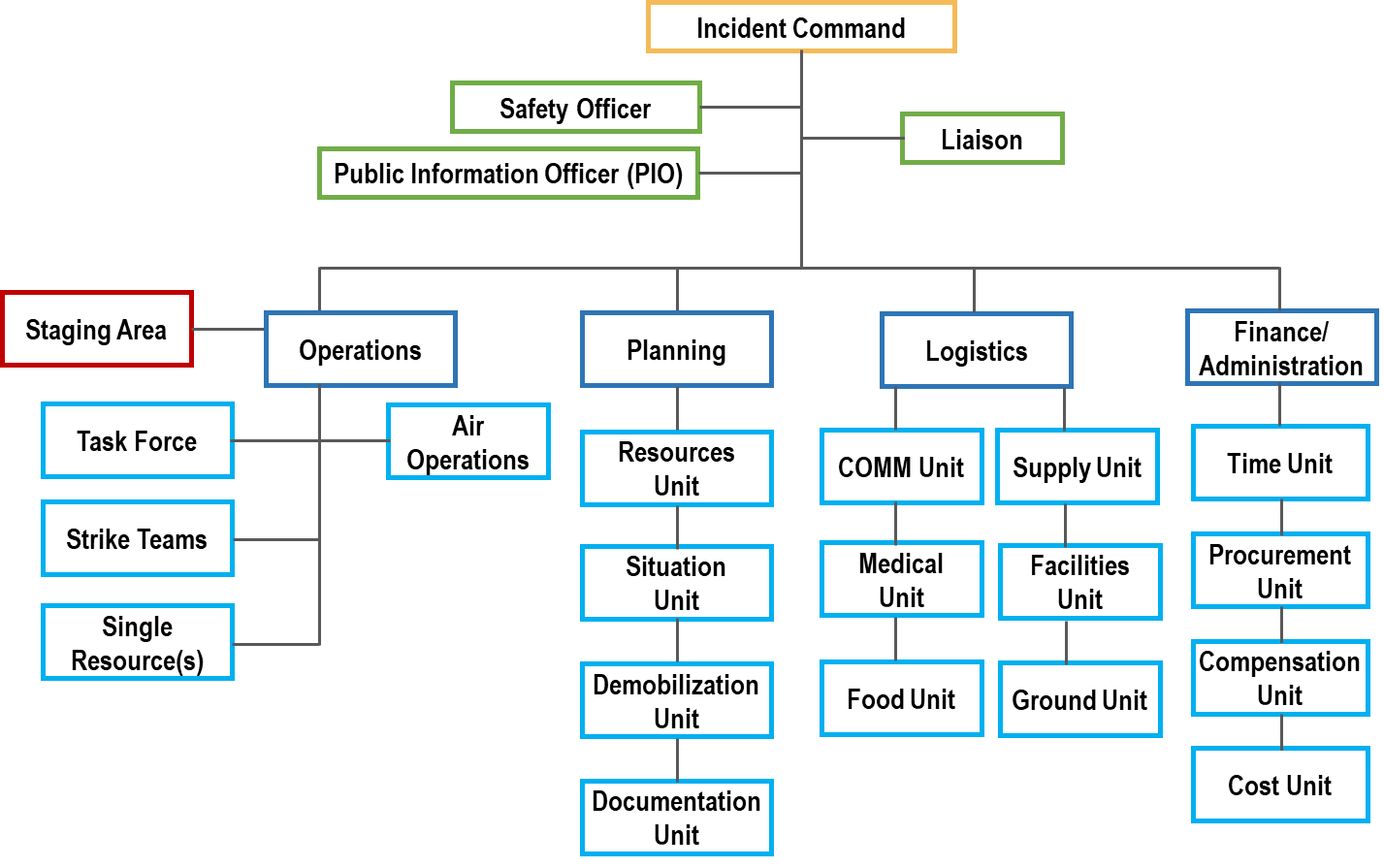 Position DescriptionsAt an Incident/EventThe Communications Unit is in the Service Branch of the Logistics Section of the ICS. Listed below are the Communication Unit Organization position titles and responsibilities.Communications Unit Leader (COML) –Manages the technical and operational aspects of the Communications Function during an incident or event. Develops National Incident Management System (NIMS)/Incident Command System (ICS) Form 205 Incident Radio Communications Plan and supervises the communication unit. Incident Communications Technician (COMT) – Deploys advanced equipment and keeps it operational throughout the incident/event. Information Technology Service Unit Leader (ITSL) – Is responsible for the provision and support of computer hardware, system and application software as well as data communications and IT services infrastructure during an incident or event. Technical Specialist (THSP) – Allows for the incorporation of personnel who may not be formally certified in any specific NIMS/ICS position. THSPs may include Local Agency Radio Technicians (as opposed to the COMT), Telephone Specialists, Gateway Specialists, Data/IT Specialists, and or Cache Radio Specialists.Incident Communications Center Manager (INCM) – Supervises the operational aspects of the Incident Communications Center (ICC) (Mobile Unit and/or Fixed Facility). During an incident, the ICC is designed to absorb incident traffic in order to separate that traffic from the day-to-day activities of the dispatch center.  The ICC is typically located at the Incident Command Post (ICP) in a fixed site, tent, trailer, mobile communications unit.Incident Tactical Dispatcher (INTD) – Dedicated telecommunications support to all public safety operations during an emergency incident, tactical operation, or planned event. INTDs provide any/all communications for the assigned incident during an activation/deployment and may operate in Public Safety Communications Center (PSCC) or in the field Experienced telecommunicator assigned to support specific field units during an incident, event, or special operation.Radio Operator (RADO) - Staffs a radio at the ICC and is responsible for documenting incoming radio and telephone messages.  Incident Dispatchers or Tactical Dispatchers are used as RADOs.Dispatch Center or Emergency Operations Center (EOC)Communications Coordinator (COMC) – The COML will work with the COMC to coordinate communications with other dispatch centers and the incident communication plan. Locally, the jurisdictional dispatch center supervisor or dispatcher will act as the Communications Coordinator.  Coordinators may also be located at the county, region, state, and/or federal level.ICS Personnel Common ResponsibilitiesThe following is a checklist applicable to all ICS personnel.Receive assignment from your agency, including:Job assignment, e.g., Strike Team designation, overhead position, etc.Resource order number and request numberReporting locationReporting timeTravel instructionsAny special communications instructions, e.g. travel channelUpon arrival at the incident, check in at designated Check-in location.  Check-in may be found at:Incident Command PostBase or CampsStaging AreasHelibasesIf you are instructed to report directly to a line assignment, check in with the Division/Group SupervisorReceive briefing from immediate supervisor.Acquire work materials.Conduct all tasks in a manner that ensures safety and welfare of you and your co-workers.Organize and brief subordinates.Know the assigned channel(s) for your area of responsibility and ensure that communication equipment is working properlyUse clear text and ICS terminology (no codes) in all radio communications.  All radio communications to the Incident Communications Center will be addressed: “(Incident Name) Communications”, e.g., “Webb Communications”.Communications Unit Leader (COML) Position ChecklistTASKObtain briefing from the Logistics Section Chief or Service Branch DirectorOrganize and staff unit as appropriateAssign Communications Center Manager and Lead Incident DispatcherAssign Message Center Manager and ensure adequate staff is assigned to answer phones and attend to fax machinesAssess communications systems/channels in use; advise on communications capabilities/limitationsDevelop and implement effective communications procedures (flow) internal and external to the incident/Incident Command Post.Assess Incident Command Post phone load and request additional lines as neededObtain copy of Communications Resource Availability Worksheet (ICS Form 217A) which provides RF information for the applicable area. If ICS Form 217A has not been completed or is unavailable, it should be prepared).Prepare and Implement Incident Communications Plan (ICS Form 205):Obtain current organizational chartDetermine most hazardous tactical activity; ensure adequate communicationsMake communications assignments to all other Operations elements, including volunteer, contract, or mutual aidDetermine command communications needsEstablish and post any specific procedures for use of Incident Command Post communications equipmentInclude cellular phones and pagers in Incident Communications Plan (ICS Form 205) if appropriate:Determine specific organizational elements to be assigned to telephonesIdentify all facilities/locations with which communications must be established (shelters, press area, liaison area, agency facilities, other governmental entities’ Emergency Operations Center [EOCs], etc.), and identify and document phone numbersDetermine which phones and what numbers should be used by specific personnel and their purpose.  Assign specific telephone numbers for incoming calls, and report these numbers to staff and off-site parties such as other local jurisdictions, state and federal agenciesDo not publicize OUTGOING call linesActivate, serve as contact point, and supervise the integration of volunteer radio organizations into the communications systemEnsure radio and telephone logs are available and being usedDetermine need and research availability of additional nets and systems:Order through Supply Unit after approval by Section Chief or appropriate official Federal systemsAdditional radios and other communications devices, including repeaters, radio-telephone interconnects and satellite down-link capabilities may be available through KDEM, FEMA or the National Interagency Fire Center (NIFC)Document malfunctioning communications equipment, facilitate repairEstablish and maintain communications equipment accountability systemAs required, provide technical information regarding:Adequacy of communications system currently in useGeographic limitations of communications equipmentEquipment capabilitiesAmount and types of equipment available Anticipated problems in the use of communications equipmentEstimate Unit needs for expected operations As required, request relief personnelProvide briefing to relief personnel on current activities and unusual situationsDocument all activity on Unit/Activity Log (ICS Form 214)Request for MOTOBRIDGE Channel AssignmentOriginating caller contacts KHP Dispatch on radio call-in channel and identifies their county location.Originating caller requests radio patch to other user.  (Caller must provide KHP Dispatch with users TAC bands and locations needing patched together).  For example, Shawnee Co. VHF to Shawnee Co. 800.KHP Dispatch patches the requested channels together through the MOTOBRIDGE console.KHP will then contact the users on the call-in channels advising them the TAC channels are patched and ready for use.Originating caller completes intended communication with targeted user.Originating caller contacts KHP Dispatch on radio call-in channel to cancel the MOTOBRIDGE patch.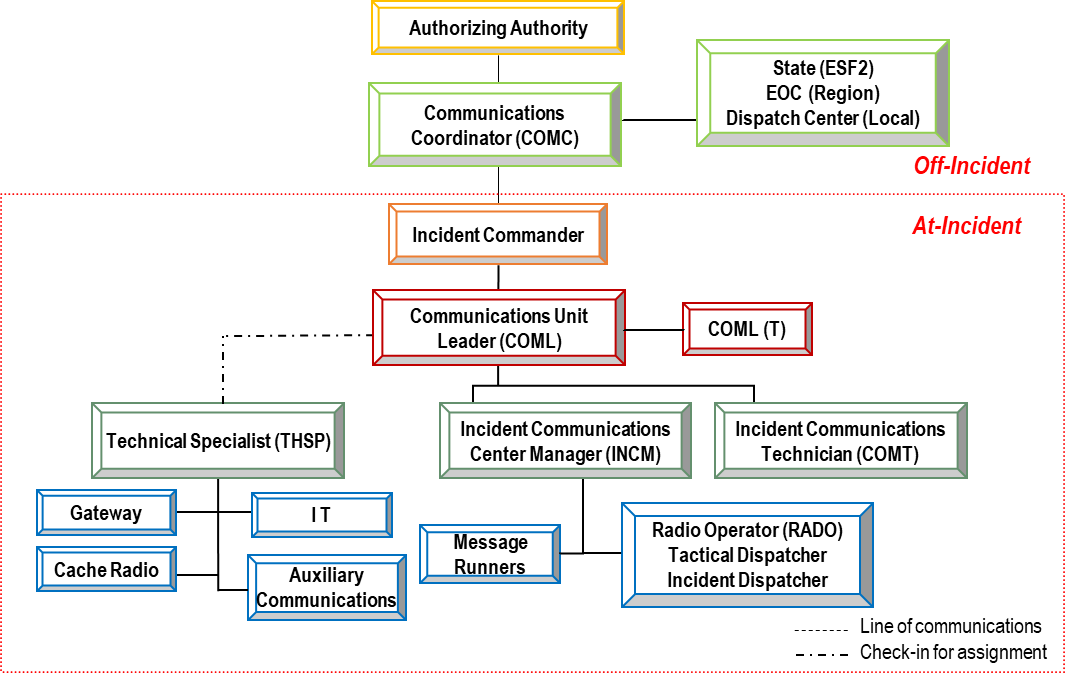 This page intentionally left blankInteroperability AssetsRefer to regional Standard Operating Procedures (SOPs) for policies and procedures on asset usage.General Rules of UseNational Incident Management System – Implement an Incident Command System (ICS) compliant with the National Incident Management System (NIMS) when using any regional interoperability resource.National Response Framework – Use the appropriate ICS forms needed to document a given incident, in accordance with the National Response Framework (NRF).Plain Language – Avoid using radio codes, acronyms, and abbreviations as they may cause confusion between agencies. Ensure that all verbal requests for assistance or backup specify the reason for the request.Unit Identification – Announce your home agency prior to announcing your unit identifier during interoperable communication situations. (i.e., “Command, this is Henrico County Ambulance 26”). Applies to Gateways Encryption – All encrypted radio users must operate in a “clear” mode when a gateway is used, unless otherwise arranged in advance. Never assume encryption carries across the gateway.Patching – Gateway devices should not patch Federal Communication Commission (FCC) frequencies to Military frequencies.Monitoring – The Incident Commander, or their designee, will ensure that each activated patch is monitored consistently while in use.Technical Support – Qualified gateway technical specialists (THSPs) or communications technicians (COMTs) must be available for on-scene support during the deployment of mobile gateways.Applies to Radio CachesCharging – Cache radios must be fully charged and ready for immediate deployment when requested.  Deployed equipment includes extra batteries and/or battery chargers to support extended deployments.Radio Identification - Each radio in a radio cache will have a unique identification number (e.g., serial number, etc.) for inventory tracking.Technical Support – Qualified radio cache THSPs or COMTs must be available for on-scene support during the deployment, if the requesting agency cannot act in this capacity.Equipment Return – The requesting agency is responsible for the return of any cache radios/MCUs/equipment in the condition that they were issued/received.  Responsibilities for lost or damaged equipment lie with the appropriate agency as dictated by existing Memoranda of Agreement (MOAs).Applies to Mobile Command Units (MCUs)Equipment Return – The requesting agency is responsible for the return of any MCU in the condition that it was received and/or as dictated by existing MOAs.Resource Modifications – The requesting agency is not allowed to change anything in the MCU without written permission of the owning agency.  Should a modification need to be made, (e.g., changing an electric end) the requesting agency will incur costs of any modification/restoration.Operational Expenses – Responsibility for operational expenses should be decided upon ahead of time or within an MOU. National and State Interoperability Channels (MOTOBRIDGE)National and State Interoperability Channels (MOTOBRIDGE)The convention calls for frequency lists to show four digits after the decimal place, followed by either an “N” or a “W”, depending on whether the frequency is narrow or wide band.  Mode refers to either “A” or “D” indicating analog or digital (e.g., Project 25) or "M" indicating mixed mode.  All channels are shown as if programmed in a control station, mobile, or portable radio.  Repeater and base stations must be programmed with the RX and TX reversed.  Unless stated otherwise, all frequencies are MHz except CTCSS tones, which are in Hz.VHF Low Band (State)VHF High Band (National)UHF Band (National)800 MHz Band (National)Mutual Aid Channels (Non-Federal)The convention calls for frequency lists to show four digits after the decimal place, followed by either an “N” or a “W”, depending on whether the frequency is narrow or wide band.  Mode refers to either “A” or “D” indicating analog or digital (e.g. Project 25).  All channels are shown as if programmed in a portable or mobile radio.  Repeater and base stations must be programmed with the RX and TX reversed.  Unless stated otherwise, all frequencies are MHz except CTCSS tones, which are in kHz.VHF Low Band Non-Federal National Interoperability ChannelsVHF LOW BANDVHF High Band Non-Federal National Interoperability ChannelsVHF Non-Federal Inland Interoperability ChannelsUHF Non-Federal National Interoperability ChannelsRegional Interoperability InformationNortheast Kansas Mutual Aid Channels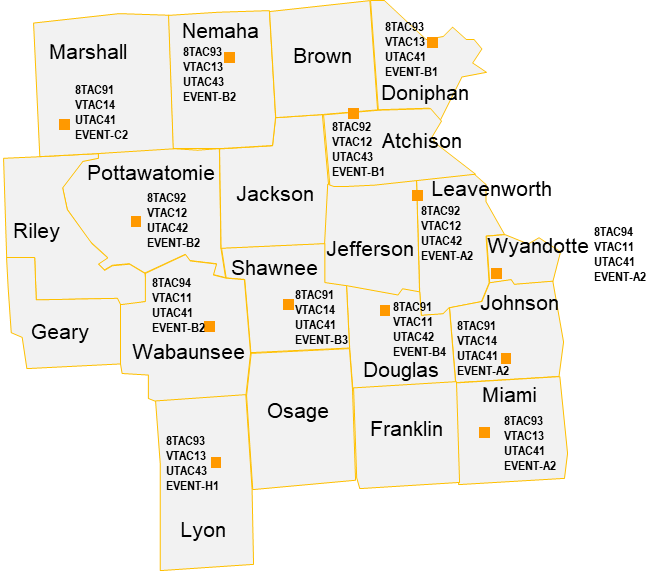 Southeast Kansas Mutual Aid Channels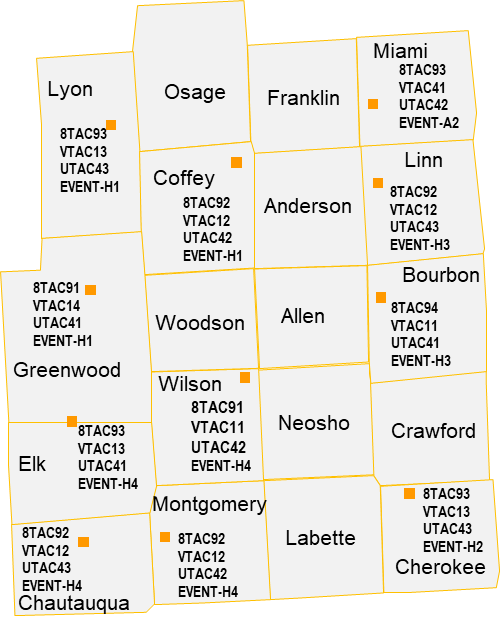 North Central Kansas Mutual Aid Channels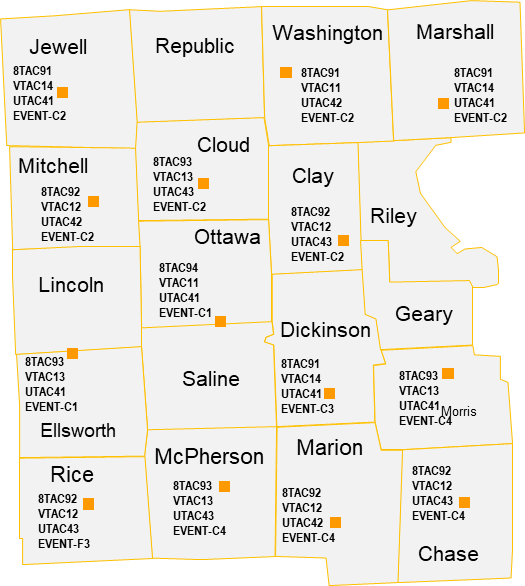 South Central Kansas Mutual Aid Channels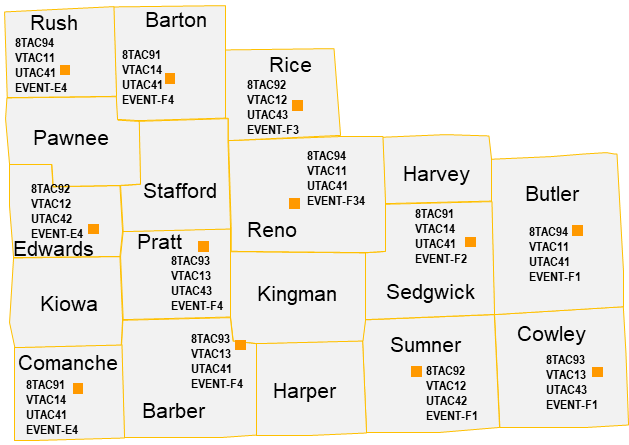 Northwest Kansas Mutual Aid Channels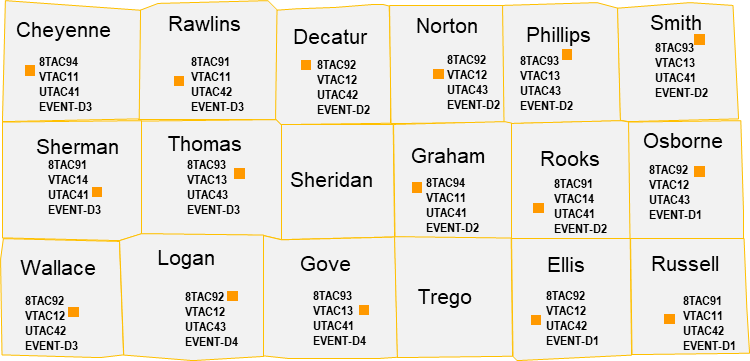 Southwest Kansas Mutual Aid Channels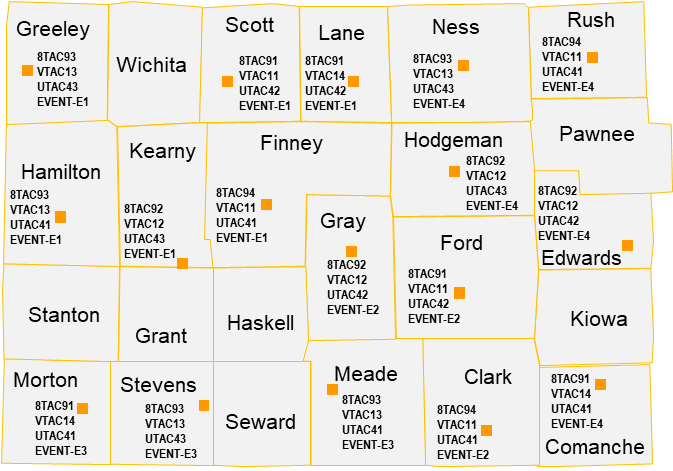 Kansas Homeland Security Regions and KDOT Tower SitesKansas is divided into 14 radio zones aligned with the seven Homeland Security Regions.   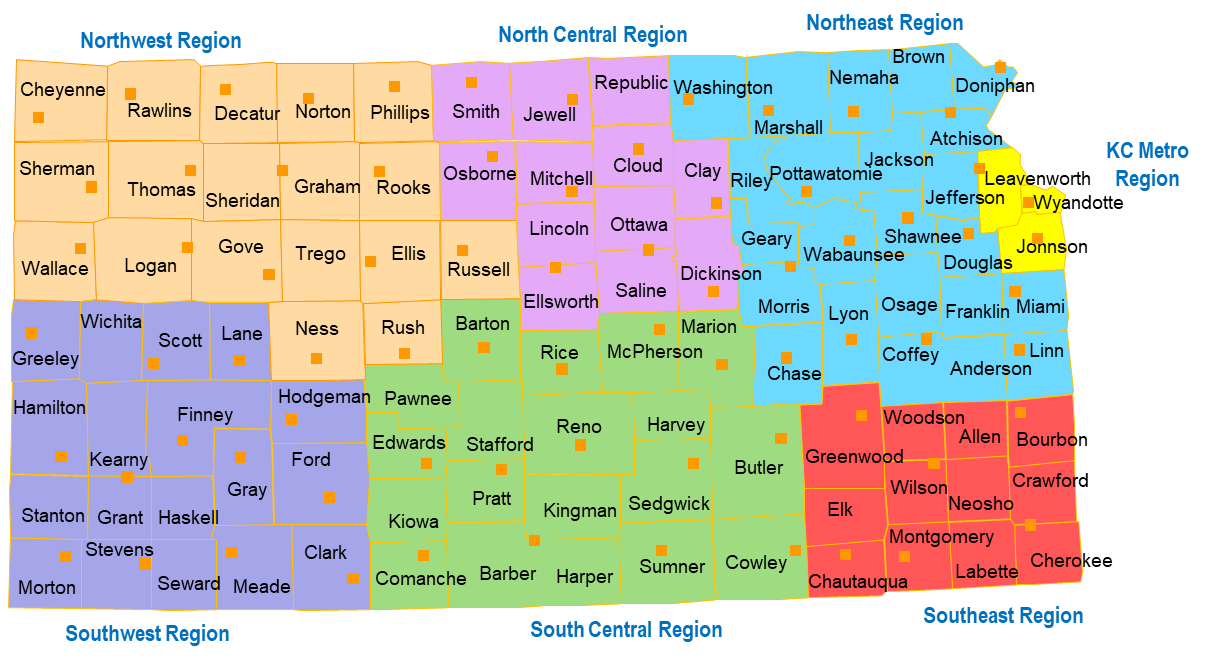 Regional Talkgroups InformationAlthough regional talkgroups are organized by zone, they are available for use statewide.Each zone’s talkgroups are set up identical to correspond with the position of the channel selector on the radio (the first 8 channels are the same in all zones).There are 16 positions on the radio’s channel selector knob.  Note:  That is not the case with all equipment, especially mobile units).The channel is named with the region and zone indicator and then the discipline.  Example: SE1-PSAP is the Southeast Region, Zone 1, PSAP talkgroup.The KHP Event channels in each zone are specific to certain towers.Use the county listing to find which zone you need to be in to communicate within the appropriate talkgroup, then set your radio to that zone and turn the selector knob to get to the correct channelListing of the channels in each zone:1-PSAP2-MED (Hospitals/Medical)3-TAC 1 (Tactical)4-TAC 2 (Tactical)5-AES (Encrypted)6-KDEM-CALL (KDEM Calling)7-NWS (National Weather Service for the region specified)8-Channel 8 and on are KHP event channels specific to that zoneRegional Talkgroups: Southeast, Kansas City Metro, Northeast, North CentralRegional Talkgroups:  South Central, Southwest, NorthwestStatewide Talkgroups InformationUse of the statewide talkgroups listed in the table below must be requested through the Statewide Interoperability Coordinator (SWIC)/Office of Emergency Communications.Statewide ICS talkgroups -- may be used for multiagency events if expands beyond a sub-region (e.g. Wildland Fire).  Mutual Aid (M/A) 800 and 700 MHz – Using the national interoperability channels listed in the table below, MOTOBRIDGE can connect or “patch” these channels between disparate radio systems.    State -- State agency owned talkgroups that can be used for a major event.Kansas Turnpike Authority (KTA)State Fire Marshall (SFM)Wildlife & Parks (W&P)Statewide TalkgroupsPlain Language Words and PhrasesPhonetic Alphabet StandardsThis page intentionally left blankFirstNet Incident Communications SupportDeployable Communications Support – Incident Response, Planned EventsFirst Responder Network Authority (FirstNet) customers can request emergent incident support through Customer Care: 
800-574-7000 (This is a 24/7/365 number).Not every incident requires deploying a full site on wheels.  A trailer, tethered drone, or network optimization may address your requirements.  If you believe you will require additional FirstNet coverage or capacity, call for support.In a large incident, you may request the State EOC (SEOC) ESF-2 desk to assist with your request for coverage enhancements or deployment of additional handsets/hotspot devices.For planned events or demonstration equipment, you should submit your request 30 days in advance.  A FirstNet deployable request form is available from AT&T or the Emergency Communications Section (ECS) within KDEM.  An example is provided on the next page.Best Practice: Coordinate your planned event request with the ECS team through KDEM.Interoperability ApplicationsSecure, vulnerability tested apps are offered through the FirstNet App catalog (https://apps.firstnet.att.com/) Access requires a registered user log-in.  Applications in the catalog are distributed through the Google Play and Apple App stores.While the list of certified apps is growing, the First Responder Network Authority does NOT recommend specific apps, leaving the choice to the jurisdiction to select the most appropriate apps for their requirements.  Statewide and regional governance, and training and exercise will identify the best applications for public safety.As of October 2020, applications are available to help with: Situational AwarenessCommon Operating PictureCommunications (push to talk over LTE)Information Management (Field Operations Guide)Public InteractionCAD SolutionsField CollaborationCloud SolutionsDevice Management (https://apps.firstnet.att.com/ )FirstNet Customer Deployable Request: Planned/Demo Event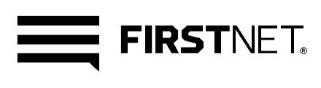 FirstNet Status There are several ways to monitor or obtain network status.FirstNet Local Control portal (registered users)Sign-up for network alerts (through the FirstNet Local Control portal)If activated, the State or regional Emergency Operations Centers ESF-2 (Communications) desk may have informationLocal Control has an interactive Network Status Tool providing public safety communications professionals with visibility into established network coverage quality, along with overlays of weather, traffic, fire, wind, flash flood, and network alerts. Public safety communications professionals can request both emergency and planning assistance when planning for and/or responding to an event that may have heavy network demands or affects the network itself.Uplift Portal and Incident ManagementLocal Control is FirstNet’s web portal for Public Safety Entities (PSEs).  In Local Control, PSE communications administrators manage their entity’s access to and use of the FirstNet Network by managing users, devices, solutions, apps, services and billing for their organization.During an incident, certain users can be temporarily uplifted to assure their access to services is prioritized over other public safety users.  This is a temporary level which can only be performed by staff who are designated beforehand.  Uplift lasts for 24 hours. For Incident Managers, the Uplift Request Tool is used to uplift wireless numbers on FirstNet. Users assigned as uplift managers can create and update uplift requests, manage groups, view wireless number details, and create and download reports.  This is particularly important during an incident when multiple agencies will convene upon an incident, including primary and extended primary users (e.g. public works, utilities, debris removal vehicles, etc.). Only users who've been set up as an uplift manager for their organization can access the Uplift Request Tool, so it’s important to learn more about this important feature by reaching out to your Statewide Interoperability Coordinator, COML, COMT, or First Responder Network Authority Regional Advisor. You may also visit the FirstNet.com training portal at: https://training.firstnet.att.com/.  In the future, certain applications on the FirstNet app catalog will have the ability to dynamically change prioritization level, providing always-connected apps, across all users – primary and extended primary – with App Priority.  This will be helpful when it’s not time feasible to uplift (e.g., Extended primary personnel are performing critical activities in preparation for a large weather event).Local Control Portal: Public Safety Entity Network Status View.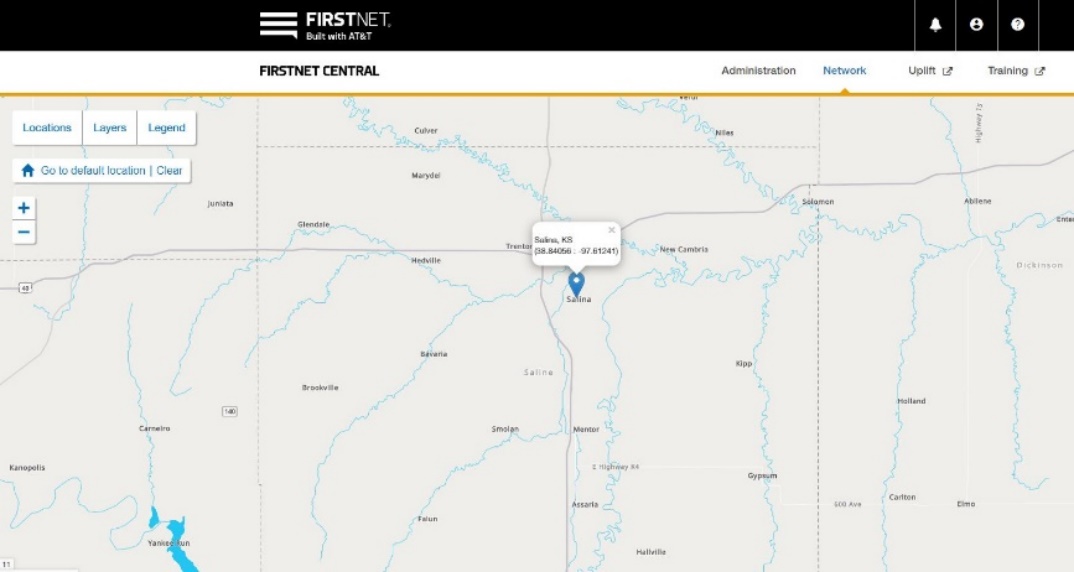 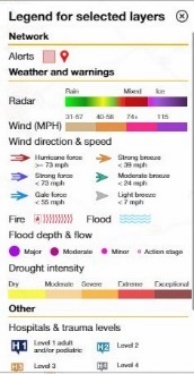 This page intentionally left blankReference MaterialsReference SourcesSAFECOM.  https://www.cisa.gov/safecomThe National Emergency Communications Plan (NECP) is a strategic plan that sets goals and identifies key national priorities to enhance governance, planning, technology, training and exercises, and disaster communications capabilities.  The NECP provides recommendations, including milestones, to help emergency response providers and relevant government officials make measurable improvements in emergency communications over the next three years.National Public Safety Telecommunications Council (NPSTC).  http://www.npstc.orgNPSTC is a volunteer federation of public safety organizations, whose mission is to improve public safety communications and interoperability through collaborative leadership.  NPSTC's members are the organizations representing fire, EMS, law enforcement, transportation, and other telecommunications organizations.NIFOG.  https://www.dhs.gov/publication/fog-documents     The National Interoperability Field Operations Guide (NIFOG) is a technical reference for emergency communications planning and for radio technicians responsible for radios that will be used in disaster response.  The NIFOG includes rules and regulations for use of nationwide and other interoperability channels, table of frequencies and standard channel names, and other reference material; formatted as a pocket-sized guide for radio technicians to carry with them.  Federal Emergency Management Agency (FEMA).  http://www.fema.govThe Department of Homeland Security Target Capability List (TCL) describes the capabilities related to the four homeland security mission areas: Prevent, Protect, Respond, and Recover.  It defines and provides the basis for assessing preparedness.  It also establishes national guidance for preparing the Nation for major all-hazards events, such as those defined by the National Planning Scenarios.NIMS Integration Center.  http://www.fema.gov/emergency/nims/The National Incident Management System (NIMS) provides a systematic, proactive approach to guide departments and agencies at all levels of government, nongovernmental organizations, and the private sector to work seamlessly to prevent, protect against, respond to, recover from, and mitigate the effects of incidents, regardless of cause, size, location, or complexity, in order to reduce the loss of life and property and harm to the environment.First Responder Network Authority (FirstNet).  http://www.firstnet.com The FirstNet mission is to deploy, operate, maintain, and improve the first high-speed, nationwide wireless broadband network dedicated to public safety.  This reliable, highly secure, interoperable, and innovative public safety communications platform will bring 21st century tools to public safety agencies and first responders, allowing them to get more information quickly and helping them to make faster and better decisions.This page intentionally left blankIncident Command System (ICS) Communication FormsThis appendix contains forms for incident command system (ICS) planning.  If you don’t have these forms available for your use, they can be found at the following website: https://training.fema.gov/icsresource/icsforms.aspx This page intentionally left blankIncident Radio Communications Plan (ICS Form 205)Instructions for Completing the Incident Radio Communications Plan (ICS 205)Purpose: The Incident Radio Communications Plan provides in one location information on all radio frequencies assignments for each operational period.  The plan is a summary of information obtained from the Radio Requirement Worksheet (ICS Form 216) and the Radio Frequency Assignment Worksheet (ICS Form 217). Information from the Radio Communications Plan on frequency assignment is normally placed on the appropriate Assignment List (ICS Form 204).Preparation: The Incident Radio Communications Plan is prepared by the Communications Unit Leader and given to the Planning Section Chief.Distribution: The Incident Radio Communications Plan is duplicated and given to all recipients of the Incident Objectives form including the Incident Communications Center.  Information from the plan is placed on Assignment List.This page intentionally left blankICS 205A Communications ListInstructions for Completing the Communications List (ICS 205A)Purpose: The Communications List (ICS 205A) records methods of contact for incident personnel.  While the Incident Radio Communications Plan (ICS 205) is used to provide information on all radio frequencies down to the Division/Group level, the ICS 205A indicates all methods of contact for personnel assigned to the incident (radio frequencies, phone numbers, pager numbers, etc.), and functions as an incident directory. Preparation: The ICS 205A can be filled out during check-in and is maintained and distributed by Communications Unit personnel.  This form should be updated each operational period.Distribution: The ICS 205A is distributed within the ICS organization by the Communications Unit and posted as necessary.  All completed original forms must be given to the Documentation Unit. If this form contains sensitive information such as cell phone numbers, it should be clearly marked in the header that it contains sensitive information and is not for public release.Notes:The ICS 205A is an optional part of the Incident Action Plan (IAP)This optional form is used in conjunction with the ICS 205.If additional pages are needed, use a blank ICS 205A and repaginate as needed.This page intentionally left blankCommunications Resource Availability Worksheet (ICS 217A)Sample ICS 217AInstructions for Completing the Communications Resource Availability Worksheet (ICS 217A)Purpose: The Communications Resource Availability Worksheet (ICS Form 217A) is a template that users may fill out prior to an incident.  An agency’s interoperable channels and/or talkgroups can be entered on the form enabling a Communications Unit Leader to have the technical information readily available to complete an Incident Radio Communications Plan (ICS Form 205).Preparation: The Communications Resource Availability Worksheet is prepared by a Communications Coordinator or Communications Unit Leader in an administrative setting prior to an incident. During an incident, a Communications Unit Leader may use the tools of popular word processing or spreadsheet software, to “copy” a line from a completed ICS Form 217A and “paste” the line directly to an ICS Form 205.  This minimizes the technical information regarding a channel or talkgroup from being copied incorrectly when completed by hand. In addition, the ICS Form 217A provides a standardized template for the presentation of channels or talkgroups that might be considered for use by appropriate personnel during an incident.Distribution: The Communications Resource Availability Worksheet is duplicated and given to all appropriate personnel who are authorized to use the agency’s resources during an incident.  This may include Communications Unit Leaders, communications technicians, etc.This page intentionally left blankGlossary and TermsWeb Site LinksAmerican Radio Relay League (ARRL): www.arrl.orgAPCO International: www.apcointl.orgCASM: https://www.cisa.gov/safecom/casm-tool DHS CISA: https://www.cisa.gov/emergency-communications-division EMAC: www.emacweb.org FCC Enforcement Bureau: www.fcc.gov/ebFCC Public Safety & Homeland Security Bureau: www.fcc.gov/pshsFCC Special Temporary Authority (STA): www.fcc.gov/pshs/services/sta.htmlFCC ULS: wireless.fcc.gov/ulsFEMA: www.fema.govFirstNet: www.firstnet.com Government Emergency Telecommunications Service (GETS): https://www.cisa.gov/government-emergency-telecommunications-service-gets Homeland Security Digital Library (LLIS): www.hsdl.org Homeland Security Information Network: hsin.dhs.govKansas Emergency Communications Section: http://kansastag.gov/OEC.asp Kansas 911 Coordinating Council: www.kansas911.orgNational Emergency Communications Plan: http://www.dhs.gov/NECP National Interagency Fire Center (NIFC): www.nifc.govNational Interagency Incident Communications: https://www.nifc.gov/NIICD/documents.html National Interoperability Information Exchange (NIIX): https://pdfslide.net/documents/national-interoperability-information-exchange-wwwniixorg-supportniixorg.html National Regional Planning Council (NRPC) www.NRCP.usNational Response Framework Resource Center https://training.fema.gov/nrfres.aspx  National Telecommunications & Information Admin (NTIA): http://www.ntia.doc.govNational Wildfire Coordinating Group (NWCG): www.nwcg.govNIFOG: https://www.cisa.gov/publication/fog-documents NIMS Information: https://www.fema.gov/national-incident-management-system NPSTC: www.npstc.orgRadio Reference: www.radioreference.comSAFECOM: https://www.cisa.gov/safecomWireless Priority Service (WPS): https://www.cisa.gov/wireless-priority-service-wps NotesNotesNotesNotesState of KansasField Operations Guide(KS-FOG)Interoperable CommunicationsVersion #DatePages ChangedChange DateChange Made By1.012/20152.012/20201, 2, 9, Appendix A, Appendix D12/2020J. Bryant, SWICAgency:Kansas Division of Emergency ManagementEmergency Communications SectionTitle:Statewide Interoperability Coordinator Address:2722 SW Topeka Blvd., Topeka, KS 6661124/7 Phone:785-452-0974COMMUNICATIONS RESOURCE AVAILABILITY WORKSHEET  ICS 217A COMMUNICATIONS RESOURCE AVAILABILITY WORKSHEET  ICS 217A COMMUNICATIONS RESOURCE AVAILABILITY WORKSHEET  ICS 217A COMMUNICATIONS RESOURCE AVAILABILITY WORKSHEET  ICS 217A COMMUNICATIONS RESOURCE AVAILABILITY WORKSHEET  ICS 217A Frequency BandVHF Low BandFrequency BandVHF Low BandFrequency BandVHF Low BandDescriptionDiscipline Specific ChannelsDescriptionDiscipline Specific ChannelsDescriptionDiscipline Specific ChannelsDescriptionDiscipline Specific ChannelsChannel ConfigurationChannel Name/Trunked RadioSystem Talk GroupEligibleUsersMobileRX FreqN/WRX Tone/ NACMobileTX FreqN/WN/WTXTone/ NACModeA, D,or MNotesSimplexLCALLKS39.5800W156.739.5800WW156.7SimplexLLAW1D39.7000W156.739.7000WW156.7COMMUNICATIONS RESOURCE AVAILABILITY WORKSHEETICS 217A COMMUNICATIONS RESOURCE AVAILABILITY WORKSHEETICS 217A COMMUNICATIONS RESOURCE AVAILABILITY WORKSHEETICS 217A COMMUNICATIONS RESOURCE AVAILABILITY WORKSHEETICS 217A COMMUNICATIONS RESOURCE AVAILABILITY WORKSHEETICS 217A Frequency BandVHF HIGH BANDFrequency BandVHF HIGH BANDFrequency BandVHF HIGH BANDDescriptionInteroperable Tactical ChannelsDescriptionInteroperable Tactical ChannelsDescriptionInteroperable Tactical ChannelsDescriptionInteroperable Tactical ChannelsDescriptionInteroperable Tactical ChannelsChannel ConfigurationChannel Name/Trunked Radio System Talk GroupEligibleUsersMobileRX FreqN/WN/WRX Tone/ NACMobile TX FreqMobile TX FreqN/WTX Tone/
NACModeA, D, or MNotesSimplex VCALL10Any Public Safety155.7525NN156.7155.7525155.7525N156.7ACalling/
HailingSimplex VTAC11 Any Public Safety151.1375NN156.7151.1375151.1375N156.7ATactical SimplexSimplex VTAC12 Any Public Safety154.4525NN156.7154.4525154.4525N156.7ATactical SimplexSimplex VTAC13Any Public Safety158.7375NN156.7158.7375158.7375N156.7ATactical SimplexSimplex VTAC14Any Public Safety159.4725NN156.7159.4725159.4725N156.7ATactical SimplexCOMMUNICATIONS RESOURCE AVAILABILITY WORKSHEETICS 217A COMMUNICATIONS RESOURCE AVAILABILITY WORKSHEETICS 217A COMMUNICATIONS RESOURCE AVAILABILITY WORKSHEETICS 217A COMMUNICATIONS RESOURCE AVAILABILITY WORKSHEETICS 217A Frequency BandUHF Frequency BandUHF Frequency BandUHF Frequency BandUHF DescriptionInteroperable Tactical ChannelsDescriptionInteroperable Tactical ChannelsDescriptionInteroperable Tactical ChannelsDescriptionInteroperable Tactical ChannelsDescriptionInteroperable Tactical ChannelsChannel ConfigurationChannel Name/Trunked Radio System Talk GroupEligibleUsersMobileRX FreqMobileRX FreqN/WRX Tone/NACMobile TX FreqMobile TX FreqN/WTX Tone/ NACModeA, D, or MNotesDuplexUCALL40Any Public Safety453.2125453.2125N156.7458.2125458.2125N156.7ASimplex UCALL40DAny Public Safety453.2125453.2125N156.7453.2125453.2125N156.7ADuplexUTAC41Any Public Safety453.4625453.4625N156.7458.4625458.4625N156.7ASimplex UTAC41DAny Public Safety453.4625453.4625N156.7453.4625453.4625N156.7ADuplexUTAC42Any Public Safety453.7125453.7125N156.7458.7125458.7125N156.7ASimplex UTAC42DAny Public Safety453.7125453.7125N156.7453.7125453.7125N156.7ADuplexUTAC43Any Public Safety453.8625453.8625N156.7458.8625458.8625N156.7ASimplex UTAC43DAny Public Safety453.8625453.8625N156.7453.8625453.8625N156.7ACOMMUNICATIONS RESOURCE AVAILABILITY WORKSHEETICS 217A COMMUNICATIONS RESOURCE AVAILABILITY WORKSHEETICS 217A COMMUNICATIONS RESOURCE AVAILABILITY WORKSHEETICS 217A COMMUNICATIONS RESOURCE AVAILABILITY WORKSHEETICS 217A COMMUNICATIONS RESOURCE AVAILABILITY WORKSHEETICS 217A Frequency Band800 MHZ Frequency Band800 MHZ Frequency Band800 MHZ DescriptionInteroperable Tactical ChannelsDescriptionInteroperable Tactical ChannelsDescriptionInteroperable Tactical ChannelsDescriptionInteroperable Tactical ChannelsDescriptionInteroperable Tactical ChannelsChannel ConfigurationChannel Name/Trunked Radio System Talk GroupEligibleUsersMobileRX FreqN/WN/WRX Tone/ NACMobile TX FreqMobile TX FreqN/WTX Tone/ NACModeA, D, or MNotesDuplex8CALL90Any Public Safety851.0125WW156.7806.0125806.0125W156.7ASimplex 8CALL90DAny Public Safety851.0125WW156.7851.0125851.0125W156.7ADuplex8TAC91Any Public Safety851.5125WW156.7806.5125806.5125W156.7ASimplex 8TAC91DAny Public Safety851.5125WW156.7851.5125851.5125W156.7ADuplex8TAC92Any Public Safety852.0125WW156.7807.0125807.0125W156.7ASimplex 8TAC92DAny Public Safety852.0125WW156.7852.0125852.0125W156.7ADuplex8TAC93Any Public Safety852.5125WW156.7807.5125807.5125W156.7ASimplex 8TAC93DAny Public Safety852.5125WW156.7852.5125852.5125W156.7ADuplex8TAC94Any Public Safety853.0125WW156.7808.0125808.0125W156.7ASimplex 8TAC94DAny Public Safety853.0125WW156.7853.0125853.0125W156.7ACOMMUNICATIONS RESOURCE AVAILABILITY WORKSHEETICS 217A COMMUNICATIONS RESOURCE AVAILABILITY WORKSHEETICS 217A COMMUNICATIONS RESOURCE AVAILABILITY WORKSHEETICS 217A COMMUNICATIONS RESOURCE AVAILABILITY WORKSHEETICS 217A COMMUNICATIONS RESOURCE AVAILABILITY WORKSHEETICS 217A COMMUNICATIONS RESOURCE AVAILABILITY WORKSHEETICS 217A Frequency BandVHF Low BandFrequency BandVHF Low BandDescriptionStatewide Channel PlanDescriptionStatewide Channel PlanDescriptionStatewide Channel PlanDescriptionStatewide Channel PlanDescriptionStatewide Channel PlanChannel ConfigurationChannel Name/ Trunked Radio System Talk GroupEligible Users/ AssignmentsMobile Rx Freq     N/ WRx * Tone/ NAC Mobile Tx Freq       Mobile Tx Freq       N/ WTx Tone/ NACModeA, D, or MNotes1LLAW1Law Enforcement39.4600W156.745.860045.8600W156.7A2LLAW1DLaw Enforcement39.4600W156.739.460039.4600W156.7A3LFIRE2Fire (Proposed)39.4800W156.745.880045.8800W156.7A4LFIRE2DFire (Proposed)39.4800W156.739.480039.4800W156.7A5LLAW3Law Enforcement45.8600W156.739.460039.4600W156.7A6LLAW3DLaw Enforcement45.8600W156.745.860045.8600W156.7A7LFIRE4Fire (Proposed)45.8800W156.739.480039.4800W156.7A8LFIRE4DFire45.8800W156.745.880045.8800W156.7AFrequency 45.8800 MHz is pending FCC assignment for exclusive fire intersystem use.Frequency 45.8800 MHz is pending FCC assignment for exclusive fire intersystem use.Frequency 45.8800 MHz is pending FCC assignment for exclusive fire intersystem use.Frequency 45.8800 MHz is pending FCC assignment for exclusive fire intersystem use.Frequency 45.8800 MHz is pending FCC assignment for exclusive fire intersystem use.Frequency 45.8800 MHz is pending FCC assignment for exclusive fire intersystem use.Frequency 45.8800 MHz is pending FCC assignment for exclusive fire intersystem use.Frequency 45.8800 MHz is pending FCC assignment for exclusive fire intersystem use.Frequency 45.8800 MHz is pending FCC assignment for exclusive fire intersystem use.Frequency 45.8800 MHz is pending FCC assignment for exclusive fire intersystem use.Frequency 45.8800 MHz is pending FCC assignment for exclusive fire intersystem use.Frequency 45.8800 MHz is pending FCC assignment for exclusive fire intersystem use.Frequency 45.8800 MHz is pending FCC assignment for exclusive fire intersystem use.* Default operation should be carrier squelch receive; CTCSS transmit. If the user can enable/disable without reprogramming the radio, the indicated CTCSS tone also could be programmed for receive, and the user instructed how and when to enable/disable.* Default operation should be carrier squelch receive; CTCSS transmit. If the user can enable/disable without reprogramming the radio, the indicated CTCSS tone also could be programmed for receive, and the user instructed how and when to enable/disable.* Default operation should be carrier squelch receive; CTCSS transmit. If the user can enable/disable without reprogramming the radio, the indicated CTCSS tone also could be programmed for receive, and the user instructed how and when to enable/disable.* Default operation should be carrier squelch receive; CTCSS transmit. If the user can enable/disable without reprogramming the radio, the indicated CTCSS tone also could be programmed for receive, and the user instructed how and when to enable/disable.* Default operation should be carrier squelch receive; CTCSS transmit. If the user can enable/disable without reprogramming the radio, the indicated CTCSS tone also could be programmed for receive, and the user instructed how and when to enable/disable.* Default operation should be carrier squelch receive; CTCSS transmit. If the user can enable/disable without reprogramming the radio, the indicated CTCSS tone also could be programmed for receive, and the user instructed how and when to enable/disable.* Default operation should be carrier squelch receive; CTCSS transmit. If the user can enable/disable without reprogramming the radio, the indicated CTCSS tone also could be programmed for receive, and the user instructed how and when to enable/disable.* Default operation should be carrier squelch receive; CTCSS transmit. If the user can enable/disable without reprogramming the radio, the indicated CTCSS tone also could be programmed for receive, and the user instructed how and when to enable/disable.* Default operation should be carrier squelch receive; CTCSS transmit. If the user can enable/disable without reprogramming the radio, the indicated CTCSS tone also could be programmed for receive, and the user instructed how and when to enable/disable.* Default operation should be carrier squelch receive; CTCSS transmit. If the user can enable/disable without reprogramming the radio, the indicated CTCSS tone also could be programmed for receive, and the user instructed how and when to enable/disable.* Default operation should be carrier squelch receive; CTCSS transmit. If the user can enable/disable without reprogramming the radio, the indicated CTCSS tone also could be programmed for receive, and the user instructed how and when to enable/disable.* Default operation should be carrier squelch receive; CTCSS transmit. If the user can enable/disable without reprogramming the radio, the indicated CTCSS tone also could be programmed for receive, and the user instructed how and when to enable/disable.* Default operation should be carrier squelch receive; CTCSS transmit. If the user can enable/disable without reprogramming the radio, the indicated CTCSS tone also could be programmed for receive, and the user instructed how and when to enable/disable.COMMUNICATIONS RESOURCE AVAILABILITY WORKSHEETICS 217A COMMUNICATIONS RESOURCE AVAILABILITY WORKSHEETICS 217A COMMUNICATIONS RESOURCE AVAILABILITY WORKSHEETICS 217A COMMUNICATIONS RESOURCE AVAILABILITY WORKSHEETICS 217A COMMUNICATIONS RESOURCE AVAILABILITY WORKSHEETICS 217A Frequency BandVHF High BandFrequency BandVHF High BandFrequency BandVHF High BandDescriptionStatewide Channel PlanDescriptionStatewide Channel PlanDescriptionStatewide Channel PlanDescriptionStatewide Channel PlanDescriptionStatewide Channel PlanChannel ConfigurationChannel Name/ Trunked Radio System Talk GroupEligible Users/ AssignmentsMobileRx FreqN/ WRx Tone/ NACMobile Tx FreqMobile Tx FreqN/ WTx Tone/NACModeA, D, or MNotes1Simplex Base/MobileVCALL10Any Public Safety155.7525CSQSimplexSimplex156.7A +2Simplex Base/MobileVTAC11**Any Public Safety151.1375CSQSimplexSimplex156.7A +3Simplex Base/MobileVTAC12**Any Public Safety154.4525CSQSimplexSimplex156.7A +4Simplex Base/MobileVTAC13Any Public Safety158.7375CSQSimplexSimplex156.7A +5Simplex Base/MobileVTAC14Any Public Safety159.4725SimplexSimplex156.7A +6Tactical RptrVTAC33**~Any Public Safety159.4725CSQ151.1375151.1375136.5A7Tactical RptrVTAC34**~Any Public Safety158.7375CSQ154.4525154.4525136.5A8Tactical RptrVTAC35~Any Public Safety159.4725CSQ158.7375158.7375136.5A9Tactical RptrVTAC36**~Any Public Safety151.1375CSQ159.4725159.4725136.5A10Tactical RptrVTAC37**~Any Public Safety154.4525CSQ158.7375158.7375136.5A11Tactical RptrVTAC38~Any Public Safety158.7375CSQ159.4725159.4725136.5A** VTAC11-12, VTAC33, and VTAC36 may not be used in Puerto Rico or the USVI. +Default operation should be carrier squelch receive; CTCSS transmit. If the user can enable/disable without reprogramming the radio, the indicated CTCSS tone also could be programmed for receive, and the user instructed how and when to enable/disable. ~  VTAC33-38 recommended for deployable tactical repeater use only (FCC Station Class FB2T). ~  VTAC36-38 are preferred; VTAC33-35 should be used only when necessary due to interference. All frequencies are narrowband (11K2F3E) only. Radio channel names as listed in this Table are required.** VTAC11-12, VTAC33, and VTAC36 may not be used in Puerto Rico or the USVI. +Default operation should be carrier squelch receive; CTCSS transmit. If the user can enable/disable without reprogramming the radio, the indicated CTCSS tone also could be programmed for receive, and the user instructed how and when to enable/disable. ~  VTAC33-38 recommended for deployable tactical repeater use only (FCC Station Class FB2T). ~  VTAC36-38 are preferred; VTAC33-35 should be used only when necessary due to interference. All frequencies are narrowband (11K2F3E) only. Radio channel names as listed in this Table are required.** VTAC11-12, VTAC33, and VTAC36 may not be used in Puerto Rico or the USVI. +Default operation should be carrier squelch receive; CTCSS transmit. If the user can enable/disable without reprogramming the radio, the indicated CTCSS tone also could be programmed for receive, and the user instructed how and when to enable/disable. ~  VTAC33-38 recommended for deployable tactical repeater use only (FCC Station Class FB2T). ~  VTAC36-38 are preferred; VTAC33-35 should be used only when necessary due to interference. All frequencies are narrowband (11K2F3E) only. Radio channel names as listed in this Table are required.** VTAC11-12, VTAC33, and VTAC36 may not be used in Puerto Rico or the USVI. +Default operation should be carrier squelch receive; CTCSS transmit. If the user can enable/disable without reprogramming the radio, the indicated CTCSS tone also could be programmed for receive, and the user instructed how and when to enable/disable. ~  VTAC33-38 recommended for deployable tactical repeater use only (FCC Station Class FB2T). ~  VTAC36-38 are preferred; VTAC33-35 should be used only when necessary due to interference. All frequencies are narrowband (11K2F3E) only. Radio channel names as listed in this Table are required.** VTAC11-12, VTAC33, and VTAC36 may not be used in Puerto Rico or the USVI. +Default operation should be carrier squelch receive; CTCSS transmit. If the user can enable/disable without reprogramming the radio, the indicated CTCSS tone also could be programmed for receive, and the user instructed how and when to enable/disable. ~  VTAC33-38 recommended for deployable tactical repeater use only (FCC Station Class FB2T). ~  VTAC36-38 are preferred; VTAC33-35 should be used only when necessary due to interference. All frequencies are narrowband (11K2F3E) only. Radio channel names as listed in this Table are required.** VTAC11-12, VTAC33, and VTAC36 may not be used in Puerto Rico or the USVI. +Default operation should be carrier squelch receive; CTCSS transmit. If the user can enable/disable without reprogramming the radio, the indicated CTCSS tone also could be programmed for receive, and the user instructed how and when to enable/disable. ~  VTAC33-38 recommended for deployable tactical repeater use only (FCC Station Class FB2T). ~  VTAC36-38 are preferred; VTAC33-35 should be used only when necessary due to interference. All frequencies are narrowband (11K2F3E) only. Radio channel names as listed in this Table are required.** VTAC11-12, VTAC33, and VTAC36 may not be used in Puerto Rico or the USVI. +Default operation should be carrier squelch receive; CTCSS transmit. If the user can enable/disable without reprogramming the radio, the indicated CTCSS tone also could be programmed for receive, and the user instructed how and when to enable/disable. ~  VTAC33-38 recommended for deployable tactical repeater use only (FCC Station Class FB2T). ~  VTAC36-38 are preferred; VTAC33-35 should be used only when necessary due to interference. All frequencies are narrowband (11K2F3E) only. Radio channel names as listed in this Table are required.** VTAC11-12, VTAC33, and VTAC36 may not be used in Puerto Rico or the USVI. +Default operation should be carrier squelch receive; CTCSS transmit. If the user can enable/disable without reprogramming the radio, the indicated CTCSS tone also could be programmed for receive, and the user instructed how and when to enable/disable. ~  VTAC33-38 recommended for deployable tactical repeater use only (FCC Station Class FB2T). ~  VTAC36-38 are preferred; VTAC33-35 should be used only when necessary due to interference. All frequencies are narrowband (11K2F3E) only. Radio channel names as listed in this Table are required.** VTAC11-12, VTAC33, and VTAC36 may not be used in Puerto Rico or the USVI. +Default operation should be carrier squelch receive; CTCSS transmit. If the user can enable/disable without reprogramming the radio, the indicated CTCSS tone also could be programmed for receive, and the user instructed how and when to enable/disable. ~  VTAC33-38 recommended for deployable tactical repeater use only (FCC Station Class FB2T). ~  VTAC36-38 are preferred; VTAC33-35 should be used only when necessary due to interference. All frequencies are narrowband (11K2F3E) only. Radio channel names as listed in this Table are required.** VTAC11-12, VTAC33, and VTAC36 may not be used in Puerto Rico or the USVI. +Default operation should be carrier squelch receive; CTCSS transmit. If the user can enable/disable without reprogramming the radio, the indicated CTCSS tone also could be programmed for receive, and the user instructed how and when to enable/disable. ~  VTAC33-38 recommended for deployable tactical repeater use only (FCC Station Class FB2T). ~  VTAC36-38 are preferred; VTAC33-35 should be used only when necessary due to interference. All frequencies are narrowband (11K2F3E) only. Radio channel names as listed in this Table are required.** VTAC11-12, VTAC33, and VTAC36 may not be used in Puerto Rico or the USVI. +Default operation should be carrier squelch receive; CTCSS transmit. If the user can enable/disable without reprogramming the radio, the indicated CTCSS tone also could be programmed for receive, and the user instructed how and when to enable/disable. ~  VTAC33-38 recommended for deployable tactical repeater use only (FCC Station Class FB2T). ~  VTAC36-38 are preferred; VTAC33-35 should be used only when necessary due to interference. All frequencies are narrowband (11K2F3E) only. Radio channel names as listed in this Table are required.** VTAC11-12, VTAC33, and VTAC36 may not be used in Puerto Rico or the USVI. +Default operation should be carrier squelch receive; CTCSS transmit. If the user can enable/disable without reprogramming the radio, the indicated CTCSS tone also could be programmed for receive, and the user instructed how and when to enable/disable. ~  VTAC33-38 recommended for deployable tactical repeater use only (FCC Station Class FB2T). ~  VTAC36-38 are preferred; VTAC33-35 should be used only when necessary due to interference. All frequencies are narrowband (11K2F3E) only. Radio channel names as listed in this Table are required.** VTAC11-12, VTAC33, and VTAC36 may not be used in Puerto Rico or the USVI. +Default operation should be carrier squelch receive; CTCSS transmit. If the user can enable/disable without reprogramming the radio, the indicated CTCSS tone also could be programmed for receive, and the user instructed how and when to enable/disable. ~  VTAC33-38 recommended for deployable tactical repeater use only (FCC Station Class FB2T). ~  VTAC36-38 are preferred; VTAC33-35 should be used only when necessary due to interference. All frequencies are narrowband (11K2F3E) only. Radio channel names as listed in this Table are required.COMMUNICATIONS RESOURCE AVAILABILITY WORKSHEETICS 217A COMMUNICATIONS RESOURCE AVAILABILITY WORKSHEETICS 217A COMMUNICATIONS RESOURCE AVAILABILITY WORKSHEETICS 217A COMMUNICATIONS RESOURCE AVAILABILITY WORKSHEETICS 217A COMMUNICATIONS RESOURCE AVAILABILITY WORKSHEETICS 217A Frequency BandVHF InlandFrequency BandVHF InlandFrequency BandVHF InlandFrequency BandVHF InlandDescriptionStatewide Channel PlanDescriptionStatewide Channel PlanDescriptionStatewide Channel PlanDescriptionStatewide Channel PlanDescriptionStatewide Channel PlanChannel ConfigurationChannel Name/ Trunked Radio System Talk GroupEligible Users/ AssignmentsMobileRx FreqMobileRx FreqN/ WRx * Tone/ NACMobile Tx FreqMobile Tx FreqN/ WTx Tone/NACModeA, D, or MNotes1Tactical RptrVTAC17Any Public Safety161.8500161.8500CSQ157.2500157.2500156.7A, D2Simplex Base/ MobileVTAC17DAny Public Safety161.8500161.8500CSQSimplexSimplex156.7A, D*Default operation should be carrier squelch receive; CTCSS transmit. If the user can enable/disable without reprogramming the radio, the indicated CTCSS tone also could be programmed for receive, and the user instructed how and when to enable/disable.Base stations: 50 watts max, antenna HAAT 400 feet max. Mobile stations: 20 watts max, antenna HAAT 15 feet max. These channels are for tactical use and may not be operated on board aircraft in flight. These channels use narrowband FM and are available only in certain inland areas at least 100 miles from a major waterway. These channels use the same frequencies as VHF Marine channel 25, which uses wideband FM. Use only where authorized. See map on next page. In these authorized areas, interoperability communications have priority over grandfathered public coast and public safety licensees.*Default operation should be carrier squelch receive; CTCSS transmit. If the user can enable/disable without reprogramming the radio, the indicated CTCSS tone also could be programmed for receive, and the user instructed how and when to enable/disable.Base stations: 50 watts max, antenna HAAT 400 feet max. Mobile stations: 20 watts max, antenna HAAT 15 feet max. These channels are for tactical use and may not be operated on board aircraft in flight. These channels use narrowband FM and are available only in certain inland areas at least 100 miles from a major waterway. These channels use the same frequencies as VHF Marine channel 25, which uses wideband FM. Use only where authorized. See map on next page. In these authorized areas, interoperability communications have priority over grandfathered public coast and public safety licensees.*Default operation should be carrier squelch receive; CTCSS transmit. If the user can enable/disable without reprogramming the radio, the indicated CTCSS tone also could be programmed for receive, and the user instructed how and when to enable/disable.Base stations: 50 watts max, antenna HAAT 400 feet max. Mobile stations: 20 watts max, antenna HAAT 15 feet max. These channels are for tactical use and may not be operated on board aircraft in flight. These channels use narrowband FM and are available only in certain inland areas at least 100 miles from a major waterway. These channels use the same frequencies as VHF Marine channel 25, which uses wideband FM. Use only where authorized. See map on next page. In these authorized areas, interoperability communications have priority over grandfathered public coast and public safety licensees.*Default operation should be carrier squelch receive; CTCSS transmit. If the user can enable/disable without reprogramming the radio, the indicated CTCSS tone also could be programmed for receive, and the user instructed how and when to enable/disable.Base stations: 50 watts max, antenna HAAT 400 feet max. Mobile stations: 20 watts max, antenna HAAT 15 feet max. These channels are for tactical use and may not be operated on board aircraft in flight. These channels use narrowband FM and are available only in certain inland areas at least 100 miles from a major waterway. These channels use the same frequencies as VHF Marine channel 25, which uses wideband FM. Use only where authorized. See map on next page. In these authorized areas, interoperability communications have priority over grandfathered public coast and public safety licensees.*Default operation should be carrier squelch receive; CTCSS transmit. If the user can enable/disable without reprogramming the radio, the indicated CTCSS tone also could be programmed for receive, and the user instructed how and when to enable/disable.Base stations: 50 watts max, antenna HAAT 400 feet max. Mobile stations: 20 watts max, antenna HAAT 15 feet max. These channels are for tactical use and may not be operated on board aircraft in flight. These channels use narrowband FM and are available only in certain inland areas at least 100 miles from a major waterway. These channels use the same frequencies as VHF Marine channel 25, which uses wideband FM. Use only where authorized. See map on next page. In these authorized areas, interoperability communications have priority over grandfathered public coast and public safety licensees.*Default operation should be carrier squelch receive; CTCSS transmit. If the user can enable/disable without reprogramming the radio, the indicated CTCSS tone also could be programmed for receive, and the user instructed how and when to enable/disable.Base stations: 50 watts max, antenna HAAT 400 feet max. Mobile stations: 20 watts max, antenna HAAT 15 feet max. These channels are for tactical use and may not be operated on board aircraft in flight. These channels use narrowband FM and are available only in certain inland areas at least 100 miles from a major waterway. These channels use the same frequencies as VHF Marine channel 25, which uses wideband FM. Use only where authorized. See map on next page. In these authorized areas, interoperability communications have priority over grandfathered public coast and public safety licensees.*Default operation should be carrier squelch receive; CTCSS transmit. If the user can enable/disable without reprogramming the radio, the indicated CTCSS tone also could be programmed for receive, and the user instructed how and when to enable/disable.Base stations: 50 watts max, antenna HAAT 400 feet max. Mobile stations: 20 watts max, antenna HAAT 15 feet max. These channels are for tactical use and may not be operated on board aircraft in flight. These channels use narrowband FM and are available only in certain inland areas at least 100 miles from a major waterway. These channels use the same frequencies as VHF Marine channel 25, which uses wideband FM. Use only where authorized. See map on next page. In these authorized areas, interoperability communications have priority over grandfathered public coast and public safety licensees.*Default operation should be carrier squelch receive; CTCSS transmit. If the user can enable/disable without reprogramming the radio, the indicated CTCSS tone also could be programmed for receive, and the user instructed how and when to enable/disable.Base stations: 50 watts max, antenna HAAT 400 feet max. Mobile stations: 20 watts max, antenna HAAT 15 feet max. These channels are for tactical use and may not be operated on board aircraft in flight. These channels use narrowband FM and are available only in certain inland areas at least 100 miles from a major waterway. These channels use the same frequencies as VHF Marine channel 25, which uses wideband FM. Use only where authorized. See map on next page. In these authorized areas, interoperability communications have priority over grandfathered public coast and public safety licensees.*Default operation should be carrier squelch receive; CTCSS transmit. If the user can enable/disable without reprogramming the radio, the indicated CTCSS tone also could be programmed for receive, and the user instructed how and when to enable/disable.Base stations: 50 watts max, antenna HAAT 400 feet max. Mobile stations: 20 watts max, antenna HAAT 15 feet max. These channels are for tactical use and may not be operated on board aircraft in flight. These channels use narrowband FM and are available only in certain inland areas at least 100 miles from a major waterway. These channels use the same frequencies as VHF Marine channel 25, which uses wideband FM. Use only where authorized. See map on next page. In these authorized areas, interoperability communications have priority over grandfathered public coast and public safety licensees.*Default operation should be carrier squelch receive; CTCSS transmit. If the user can enable/disable without reprogramming the radio, the indicated CTCSS tone also could be programmed for receive, and the user instructed how and when to enable/disable.Base stations: 50 watts max, antenna HAAT 400 feet max. Mobile stations: 20 watts max, antenna HAAT 15 feet max. These channels are for tactical use and may not be operated on board aircraft in flight. These channels use narrowband FM and are available only in certain inland areas at least 100 miles from a major waterway. These channels use the same frequencies as VHF Marine channel 25, which uses wideband FM. Use only where authorized. See map on next page. In these authorized areas, interoperability communications have priority over grandfathered public coast and public safety licensees.*Default operation should be carrier squelch receive; CTCSS transmit. If the user can enable/disable without reprogramming the radio, the indicated CTCSS tone also could be programmed for receive, and the user instructed how and when to enable/disable.Base stations: 50 watts max, antenna HAAT 400 feet max. Mobile stations: 20 watts max, antenna HAAT 15 feet max. These channels are for tactical use and may not be operated on board aircraft in flight. These channels use narrowband FM and are available only in certain inland areas at least 100 miles from a major waterway. These channels use the same frequencies as VHF Marine channel 25, which uses wideband FM. Use only where authorized. See map on next page. In these authorized areas, interoperability communications have priority over grandfathered public coast and public safety licensees.*Default operation should be carrier squelch receive; CTCSS transmit. If the user can enable/disable without reprogramming the radio, the indicated CTCSS tone also could be programmed for receive, and the user instructed how and when to enable/disable.Base stations: 50 watts max, antenna HAAT 400 feet max. Mobile stations: 20 watts max, antenna HAAT 15 feet max. These channels are for tactical use and may not be operated on board aircraft in flight. These channels use narrowband FM and are available only in certain inland areas at least 100 miles from a major waterway. These channels use the same frequencies as VHF Marine channel 25, which uses wideband FM. Use only where authorized. See map on next page. In these authorized areas, interoperability communications have priority over grandfathered public coast and public safety licensees.*Default operation should be carrier squelch receive; CTCSS transmit. If the user can enable/disable without reprogramming the radio, the indicated CTCSS tone also could be programmed for receive, and the user instructed how and when to enable/disable.Base stations: 50 watts max, antenna HAAT 400 feet max. Mobile stations: 20 watts max, antenna HAAT 15 feet max. These channels are for tactical use and may not be operated on board aircraft in flight. These channels use narrowband FM and are available only in certain inland areas at least 100 miles from a major waterway. These channels use the same frequencies as VHF Marine channel 25, which uses wideband FM. Use only where authorized. See map on next page. In these authorized areas, interoperability communications have priority over grandfathered public coast and public safety licensees.*Default operation should be carrier squelch receive; CTCSS transmit. If the user can enable/disable without reprogramming the radio, the indicated CTCSS tone also could be programmed for receive, and the user instructed how and when to enable/disable.Base stations: 50 watts max, antenna HAAT 400 feet max. Mobile stations: 20 watts max, antenna HAAT 15 feet max. These channels are for tactical use and may not be operated on board aircraft in flight. These channels use narrowband FM and are available only in certain inland areas at least 100 miles from a major waterway. These channels use the same frequencies as VHF Marine channel 25, which uses wideband FM. Use only where authorized. See map on next page. In these authorized areas, interoperability communications have priority over grandfathered public coast and public safety licensees.COMMUNICATIONS RESOURCE AVAILABILITY WORKSHEETICS 217A COMMUNICATIONS RESOURCE AVAILABILITY WORKSHEETICS 217A COMMUNICATIONS RESOURCE AVAILABILITY WORKSHEETICS 217A COMMUNICATIONS RESOURCE AVAILABILITY WORKSHEETICS 217A COMMUNICATIONS RESOURCE AVAILABILITY WORKSHEETICS 217A Frequency BandUHF Frequency BandUHF Frequency BandUHF DescriptionStatewide Channel PlanDescriptionStatewide Channel PlanDescriptionStatewide Channel PlanDescriptionStatewide Channel PlanChannel ConfigurationChannel Name/Trunked Radio System Talk GroupEligible Users/
AssignmentsRx Freq     Rx Freq     Rx Tone/NACTx Freq       Tx Freq       Tx Tone/NACModeA, D, or MNotes1Repeater PairUCALL40Any Public Safety453.2125453.2125CSQ458.2125458.2125156.7A2Simplex Base/MobileUCALL40DAny Public Safety453.2125453.2125CSQSimplexSimplex156.7A3Repeater PairUTAC41Any Public Safety453.4625453.4625CSQ458.4625458.4625156.7A4Simplex Base/MobileUTAC41DAny Public Safety453.4625453.4625CSQSimplexSimplex156.7A5Repeater PairUTAC42Any Public Safety453.7125453.7125CSQ458.7125458.7125156.7A6Simplex Base/MobileUTAC42DAny Public Safety453.7125453.7125CSQSimplexSimplexA7Repeater PairUTAC43Any Public Safety453.8625453.8625CSQ458.8625458.8625156.7A8Simplex Base/MobileUTAC43DAny Public Safety453.8625453.8625CSQSimplexSimplexACTCSS 156.7 Hz(5A) transmit and receive. All channels on this page are NARROWBAND only. Limited to 3 watts ERP North of Line A or East of Line C.CTCSS 156.7 Hz(5A) transmit and receive. All channels on this page are NARROWBAND only. Limited to 3 watts ERP North of Line A or East of Line C.CTCSS 156.7 Hz(5A) transmit and receive. All channels on this page are NARROWBAND only. Limited to 3 watts ERP North of Line A or East of Line C.CTCSS 156.7 Hz(5A) transmit and receive. All channels on this page are NARROWBAND only. Limited to 3 watts ERP North of Line A or East of Line C.CTCSS 156.7 Hz(5A) transmit and receive. All channels on this page are NARROWBAND only. Limited to 3 watts ERP North of Line A or East of Line C.CTCSS 156.7 Hz(5A) transmit and receive. All channels on this page are NARROWBAND only. Limited to 3 watts ERP North of Line A or East of Line C.CTCSS 156.7 Hz(5A) transmit and receive. All channels on this page are NARROWBAND only. Limited to 3 watts ERP North of Line A or East of Line C.CTCSS 156.7 Hz(5A) transmit and receive. All channels on this page are NARROWBAND only. Limited to 3 watts ERP North of Line A or East of Line C.CTCSS 156.7 Hz(5A) transmit and receive. All channels on this page are NARROWBAND only. Limited to 3 watts ERP North of Line A or East of Line C.CTCSS 156.7 Hz(5A) transmit and receive. All channels on this page are NARROWBAND only. Limited to 3 watts ERP North of Line A or East of Line C.CTCSS 156.7 Hz(5A) transmit and receive. All channels on this page are NARROWBAND only. Limited to 3 watts ERP North of Line A or East of Line C.CTCSS 156.7 Hz(5A) transmit and receive. All channels on this page are NARROWBAND only. Limited to 3 watts ERP North of Line A or East of Line C.CountyZoneCountyZoneCountyZoneCountyZoneAllenSE1FinneySW12LoganNW14RooksNW13AndersonNE4FordSW11LyonNE4RushNW13AtchisonNE6FranklinNE4MarionSC9RusselNW13BarberSC10GearyNE5MarshallNE6SalineNC8BartonSC9GoveNW14McPhersonSC9ScottSW12BourbonSE1GrahamNW13MeadeSW11SedgwickSC10BrownNE6GrantSW11MiamiNE4SewardSW11ButlerSC10GraySW11MitchellNC7ShawneeNE5ChaseNE4GreeleySW12MontgomerySE2SheridanNW14ChautauquaSE2GreenwoodSE2MorrisNE4ShermanNW14CherokeeSE1HamiltonSW12MortonSW11SmithNC7CheyenneNW14HarperSC10NemahaNE6StaffordSC9ClarkSW11HarveySC9NeoshoSE1StantonSW11ClayNC8HaskellSW11NessNW13StevensSW11CloudNC7HodgemanSW11NortonNW13SumnerSC10CoffeyNE4JacksonNE6OsageNE4ThomasNW14ComancheSC10JeffersonNE6OsborneNC7TregoNW13CowleySC10JewellNC7OttawaNC8WabaunseeNE5CrawfordSE1JohnsonKC3PawneeSC9WallaceNW14DecaturNW14KearnySW12PhillipsNW13WashingtonNE6DickensonNC8KingmanSC10PottawatomieNE6WichitaSW12DoniphanNE6KiowaSC10PrattSC10WilsonSE2DouglasNE5LabetteSE1RawlinsNW14WoodsonSE2EdwardsSC9LaneSW12RenoSC9WyandotteKC3ElkSE2LeavenworthKC3RepublicNC7EllisNW13LincolnNC8RiceSC9EllsworthNC8LinnNE4RileyNE6ChSE1SE2KC3NE4NE5NE6NC7NC81SE1-PSAPSE2-PSAPKC3-PSAPNE4-PSAPNE5-PSAPNE6-PSAPNC7-PSAPNC8-PSAP  2SE1-MEDSE2-MEDKC3-MEDNE4-MEDNE5-MEDNE6-MEDNC7-MEDNC8-MED3SE1-TAC 1SE2-TAC 1KC3-TAC 1NE4-TAC 1NE5-TAC 1  NE6-TAC 1NC7-TAC 1NC8-TAC 14SE1-TAC 2SE2-TAC 2KC3-TAC 2NE4-TAC 2NE5-TAC 2NE6-TAC 2NC7-TAC 2NC8-TAC 25SE1-AESSE2-AESKC3-AESNE4-AESNE5-AESNE6-AESNC7-AESNC8-AES6KDEM-CALLKDEM-CALLKDEM-CALLKDEM-CALLKDEM-CALLKDEM-CALLKDEM-CALLKDEM-CALL  7NWS WICHNWS WICHNWS TOPNWS TOPNWS TOPNWS TOPNWS GOODNWS GOOD8H-EVNT-1H-EVNT-1  A-EVNT-1A-EVNT-1B-EVNT-1B-EVNT-1C-EVNT-1C-EVNT-19H-EVNT-2H-EVNT-2  A-EVNT-2B-EVNT-1B-EVNT-2B-EVNT-2C-EVNT-2C-EVNT-210H-EVNT-3H-EVNT-3  A-EVNT-3B-EVNT-2B-EVNT-3B-EVNT-3C-EVNT-3C-EVNT-311B-EVNT-3C-EVNT-1C-EVNT-1D-EVNT-112C-EVNT-1C-EVNT-2C-EVNT-2D-EVNT-213C-EVNT-2C-EVNT-3C-EVNT-3D-EVNT-314H-EVNT-115H-EVNT-216H-EVNT-3ChSC9SC10SW11SW12NW13NW141SC9-PSAPSC10-PSAPSW11-PSAPSW12-PSAPNW13-PSAPNW14-PSAP2SC9-MEDSC10-MEDSW11-MEDSW12-MEDNW13-MEDNW14-MED3SC9-TAC 1SC10-TAC 1SW11-TAC 1SW12-TAC 1NW13-TAC 1NW14-TAC 14SC9-TAC 2SC10-TAC 2SW11-TAC 2SW12-TAC 2NW13-TAC 2NW14-TAC 25SC9-AESSC10-AESSW11-AESSW12-AESNW13-AESNW14-AES6KDEM-CALLKDEM-CALLKDEM-CALLKDEM-CALLKDEM-CALLKDEM-CALL7NWS WICHNWS WICHNWS DODGNWS DODGNWS GOODNWS GOOD8C-EVNT-1E-EVNT-1 E-EVNT-1E-EVNT-1D-EVNT-1D-EVNT-19C-EVNT-2E-EVNT-2E-EVNT-2E-EVNT-2D-EVNT-2D-EVNT-210E-EVNT-1E-EVNT-3E-EVNT-3E-EVNT-3D-EVNT-3D-EVNT-311E-EVNT-2F-EVNT-1E-EVNT-112E-EVNT-3F-EVNT-2E-EVNT-213F-EVNT-1F-EVNT-3E-EVNT-314F-EVNT-2YODER15F-EVNT-316YODERChZone 1-ICSZone 2-ICSSouth ERT-ICSNorth ERT-ICSM/A 800M/A 700 *M/A 700 **STATE1KDEM CALKDEM CALLICS-1ICS-118CALL907CALL507CALL70KTA South2ICS-1ICS-11ICS-2ICS-128CALL90D7CALL50D7CALL70DKTA North3ICS-2ICS-12ICS-3ICS-138TAC917TAC517TAC71KTA Evt 14ICS-3ICS-13ICS-4ICS-148TAC91D7TAC51D7TAC71DKTA Evt-25ICS-4ICS-14ICS-5ICS-158TAC927TAC527TAC72KTA Evt-36ICS-5ICS-15ICS-6ICS-168TAC92D7TAC52D7TAC72DSFM INV-17ICS-6ICS-16ICS-7ICS-178TAC937TAC537TAC73SFM HZM-1  8ICS-7ICS-17ICS-8ICS-188TAC93D7TAC53D7TAC73DSFM SAR-1  9ICS-8ICS-18ICS-9ICS-198TAC947TAC547TAC74SFM CMD-110ICS-9ICS-19ICS-10ICS-208TAC94D7TAC54D7TAC74DSFM TAC-111ICS-10ICS-20COMMON-1COMMON-57TAC557TAC75W&P Evt 112COMMON-1COMMON-5COMMON-2COMMON-67TAC55D7TAC75DW&P Evt 213COMMON-2COMMON-6COMMON-3COMMON-77TAC567TAC76W&P Evt 314COMMON-3COMMON-7  COMMON-4COMMON-87TAC56D7TAC76DW&P Evt 415COMMON-4COMMON-8  COMU  COMU  W&P Evt 516COMUCOMUMERG-4* Denotes Primary Calling Channel* Denotes Primary Calling Channel* Denotes Primary Calling Channel* Denotes Primary Calling Channel** Denotes Secondary Calling Channel** Denotes Secondary Calling Channel** Denotes Secondary Calling Channel** Denotes Secondary Calling ChannelPlain LanguageMeaning or UsageAffirmativeYes.At sceneUsed when a unit arrives at the scene of an incident.AvailableUsed when a unit is ready for a new assignment or can return to quarters.Available at residenceUsed by administrative or staff personnel to indicate they are available and on-call at their residence.Available at sceneUsed when a unit is still committed to an incident but could be dispatched to a new emergency if needed.Burning operationUsed to indicate that a fire is started intentionally, usually by the fire department, to eliminate burnable fuels in order to prevent the spread of wildfires.Can handleUsed when the amount of equipment needed to handle the incident is on scene. Ex: "San Luis, Battalion 3412 can handle with units at scene".Call ______ by phoneSelf-explanatoryCopy, copiesUsed to acknowledge message received. Unit radio ID must also be used. Ex: "Engine 2563 copies".Disregard last messageSelf-explanatory.Emergency trafficTerm used to gain control of a radio frequency to report an emergency.  All other radio users will refrain from using that frequency until cleared for use by a dispatcher or incident commander.Emergency traffic onlyUsed by radio users to confine all radio traffic to an emergency in progress or a new incident.En routeNormally used by administrative or staff personnel to designate destination.  En route is not a substitute for responding.Fire under controlUsed by the fire department to indicate that a fire is no longer increasing in size or complexity and no additional resources are required to extinguish it.In quarters, with station name or numberUsed to indicate that a unit is in a station. Ex: “Oroville, Engine 2176 in quarters, Jarbo Gap Station”.In serviceIndicates the unit is operating, but not in response to a dispatch.  Ex: “San Andreas, Engine 4460, in service, fire prevention inspections”.Is ______ available for a phone call?Self-explanatory.Loud and clearA signal report describing signal strength and readability NegativeNo.Out of serviceIndicates unit is out of service.  When the unit is back in service a phrase like the following example should be used:  Ex: “Redding, Engine 2460, out of service, [give reason] [provide duration].”RepeatUsed to ask for a transmission to be spoken again.Report on conditionsUsed by the fire department for a unit (usually the first arriving) to describe the incident in a concise manner, allowing other responders and dispatch to comprehend the incident.Respond, RespondingUsed during dispatch to direct units to proceed to an incident or to refer to units proceeding to an incident.  Ex:  “Engine 3365, respond…: or “St. Helena, Engine 1475 responding.”Resume normal [radio] trafficSelf-explanatory.Return to _____Normally used to direct units that are available to a station or other location.Stand bySelf-explanatory.Stop transmittingSelf-explanatory.UncoveredIndicates a unit is not in service, because there are no personnel to operate it.UnreadableUsed when signal received is not clear.  Try to add the specific trouble.  Ex: “Unreadable, background noise.”Vehicle registration checkSelf-explanatory.WeatherSelf-explanatory.What is your location?Self-explanatory.LetterMilitaryPublic SafetyMorse CodeNauticalSignAAlphaAdam ▬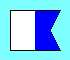 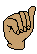 BBravoBoy▬   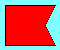 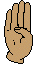 CCharlieCharlie▬  ▬ 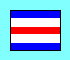 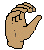 DDeltaDavid▬  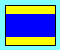 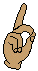 EEchoEdward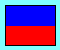 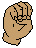 FFoxtrotFrank  ▬ 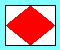 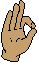 GGolfGeorge▬ ▬ 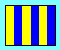 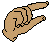 HHotelHenry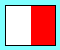 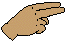 IIndiaIda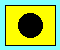 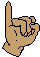 JJulietJohn ▬ ▬ ▬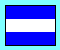 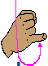 KKiloKing▬  ▬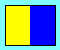 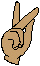 LLimaLincoln ▬  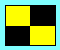 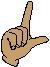 MMikeMary▬ ▬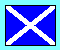 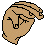 NNovemberNora▬ 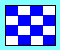 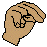 OOscarOcean▬ ▬ ▬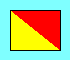 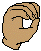 PPapaPaul ▬ ▬ 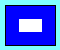 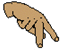 QQuebecQueen▬ ▬  ▬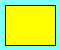 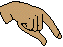 RRomeoRobert ▬ 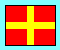 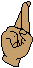 SSierraSam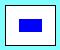 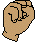 TTangoTom▬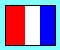 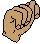 UUniformUnion  ▬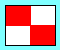 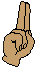 VVictorVictor   ▬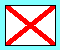 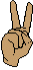 WWhiskeyWilliam ▬ ▬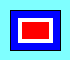 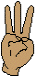 XX-rayX-Ray▬   ▬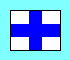 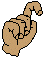 YYankeeYoung▬  ▬ ▬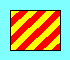 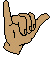 ZZuluZebra▬ ▬  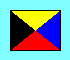 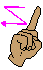 Choose the type of deployable request: Planned (transmitting) or Demo (non-transmitting)Planned (transmitting) or Demo (non-transmitting)Planned (transmitting) or Demo (non-transmitting)Contact InformationContact InformationContact InformationContact InformationAgency FAN / PINFill in only if requestor can provide this information, if not, skip this fieldFill in only if requestor can provide this information, if not, skip this fieldFill in only if requestor can provide this information, if not, skip this fieldRequestor/CallerJoe SmithJoe SmithJoe SmithPhone(426) 123-4567(426) 123-4567(426) 123-4567Agency; currently a FN subscriberHoney Police Dept; yes/noHoney Police Dept; yes/noHoney Police Dept; yes/noPrimary ContactLt. Buck JohnsonAT&T Employee:  Y   NATTUID:Phone(426) 765-9876(426) 765-9876(426) 765-9876E-Mail Addressb.johnson@honeypd.comb.johnson@honeypd.comb.johnson@honeypd.comSecondary ContactDeputy James JillAT&T Employee:  Y   NATTUID:Phone(426) 876-2834(426) 876-2834(426) 876-2834Email Addressj.jill@honeypd.comj.jill@honeypd.comj.jill@honeypd.comIf Requestor or Contact is an AT&T Employee, ensure they will be on-call 24/7 until event is completeIf Requestor or Contact is an AT&T Employee, ensure they will be on-call 24/7 until event is completeIf Requestor or Contact is an AT&T Employee, ensure they will be on-call 24/7 until event is completeIf Requestor or Contact is an AT&T Employee, ensure they will be on-call 24/7 until event is completeEvent InformationEvent InformationEvent InformationEvent InformationFrom today’s date, is the event < 30days out? If so, please provide justification.Name of the EventInternational Fire Chief AssociationInternational Fire Chief AssociationInternational Fire Chief AssociationDescription of the EventTradeshow, conference, etc.Tradeshow, conference, etc.Tradeshow, conference, etc.Event Date(s)January 1 – January 7, 2018January 1 – January 7, 2018January 1 – January 7, 2018Event daily start/end times8am-6pm daily 8am-6pm daily 8am-6pm daily Event Location & Address (as specific as possible – i.e. room number)Hilton Convention Center – Room 1B231 (123 Main St, Las Vegas, NV 89132)Hilton Convention Center – Room 1B231 (123 Main St, Las Vegas, NV 89132)Hilton Convention Center – Room 1B231 (123 Main St, Las Vegas, NV 89132)Planned Command CenterYes – No – Don’t know (if yes, include location)Yes – No – Don’t know (if yes, include location)Yes – No – Don’t know (if yes, include location)CountyRequired for e911Required for e911Required for e911Total Expected Event Attendance12,34512,34512,345Total Expected FirstNet Subscribers123123123Are there any VIP attending?Federal, State, City officials, high ranking military officers, etc.Federal, State, City officials, high ranking military officers, etc.Federal, State, City officials, high ranking military officers, etc.Deployable InformationDeployable InformationDeployable InformationDeployable InformationMain purpose of deployable?Improve Data, Streaming, Voice coverage for FN subscribers; Demo-onlyImprove Data, Streaming, Voice coverage for FN subscribers; Demo-onlyImprove Data, Streaming, Voice coverage for FN subscribers; Demo-onlyIs coverage/deadspot(s) a concern?Yes – No – Don’t knowYes – No – Don’t knowYes – No – Don’t knowDoes the customer have Band 14 devices?Yes – No – Don’t knowYes – No – Don’t knowYes – No – Don’t knowDescribe any data-intensive actions used specifically for public safety?Streaming video, webcams, etc.Streaming video, webcams, etc.Streaming video, webcams, etc.Provide SATColt SETUP date/time?December 31 @ 12pmDecember 31 @ 12pmDecember 31 @ 12pmProvide SATColt TEARDOWN date/time?January 8 @ 12pmJanuary 8 @ 12pmJanuary 8 @ 12pmProposed Location of DeployableProposed Location of DeployableProposed Location of DeployableProposed Location of DeployableAddress/local cross streets/lat-long coordinates:123 NW Shaw St, Honey, TX 52342123 NW Shaw St, Honey, TX 52342123 NW Shaw St, Honey, TX 52342Public or Private Property?Public or Private Public or Private Public or Private On-site requirements/limits:Does SATColt driver need to contact anyone once arrived?Does SATColt driver need to contact anyone once arrived?Does SATColt driver need to contact anyone once arrived?Will security be provided for the asset?YesYesYesClear access to the southern sky?YesYesYesIs there level and clear 100ft x 100ft area for the deployable?YesYesYesOn-site Arrival Contact (Provide 24/7 on-call contact)On-site Arrival Contact (Provide 24/7 on-call contact)On-site Arrival Contact (Provide 24/7 on-call contact)On-site Arrival Contact (Provide 24/7 on-call contact)(Title/Rank) Primary Name: Sgt. John SwansenPhonexxx-xxx-xxxx(Title/Rank) Secondary Name: Sgt. Clint KleenexPhonexxx-xxx-xxxxAgency: Honey Police DeptHoney Police DeptHoney Police Dept1. Incident Name:1. Incident Name:1. Incident Name:1. Incident Name:1. Incident Name:2. Date/Time Prepared:Date From:	Date To:Time From:	Time To:2. Date/Time Prepared:Date From:	Date To:Time From:	Time To:2. Date/Time Prepared:Date From:	Date To:Time From:	Time To:2. Date/Time Prepared:Date From:	Date To:Time From:	Time To:2. Date/Time Prepared:Date From:	Date To:Time From:	Time To:3. Operational Period:Date From:	Date To:Time From:	Time To:3. Operational Period:Date From:	Date To:Time From:	Time To:3. Operational Period:Date From:	Date To:Time From:	Time To:3. Operational Period:Date From:	Date To:Time From:	Time To:3. Operational Period:Date From:	Date To:Time From:	Time To:4. Basic Radio Channel Use:4. Basic Radio Channel Use:4. Basic Radio Channel Use:4. Basic Radio Channel Use:4. Basic Radio Channel Use:4. Basic Radio Channel Use:4. Basic Radio Channel Use:4. Basic Radio Channel Use:4. Basic Radio Channel Use:4. Basic Radio Channel Use:4. Basic Radio Channel Use:4. Basic Radio Channel Use:4. Basic Radio Channel Use:4. Basic Radio Channel Use:4. Basic Radio Channel Use:Zone Grp.Ch #FunctionFunctionChannel Name/
Trunked Radio System TalkgroupChannel Name/
Trunked Radio System TalkgroupChannel Name/
Trunked Radio System TalkgroupAssignmentRX Freq 
N/ WRXTone/
NACRXTone/
NACRX Freq 
N/ WTXTone/
NACMode (A, D, or M)Remarksxxx.xxxxxxx.xxxx.xxxx.xxxxxxx.x5. Special Instructions:5. Special Instructions:5. Special Instructions:5. Special Instructions:5. Special Instructions:5. Special Instructions:5. Special Instructions:5. Special Instructions:5. Special Instructions:5. Special Instructions:5. Special Instructions:5. Special Instructions:5. Special Instructions:5. Special Instructions:5. Special Instructions:6. Prepared by (Communications Unit Leader): 
Name:                                         Signature:   6. Prepared by (Communications Unit Leader): 
Name:                                         Signature:   6. Prepared by (Communications Unit Leader): 
Name:                                         Signature:   6. Prepared by (Communications Unit Leader): 
Name:                                         Signature:   6. Prepared by (Communications Unit Leader): 
Name:                                         Signature:   6. Prepared by (Communications Unit Leader): 
Name:                                         Signature:   6. Prepared by (Communications Unit Leader): 
Name:                                         Signature:   6. Prepared by (Communications Unit Leader): 
Name:                                         Signature:   6. Prepared by (Communications Unit Leader): 
Name:                                         Signature:   6. Prepared by (Communications Unit Leader): 
Name:                                         Signature:   6. Prepared by (Communications Unit Leader): 
Name:                                         Signature:   6. Prepared by (Communications Unit Leader): 
Name:                                         Signature:   6. Prepared by (Communications Unit Leader): 
Name:                                         Signature:   6. Prepared by (Communications Unit Leader): 
Name:                                         Signature:   6. Prepared by (Communications Unit Leader): 
Name:                                         Signature:   ICS 205ICS 205ICS 205IAP Page IAP Page IAP Page Date/Time: Date/Time: Date/Time: Date/Time: Date/Time: Date/Time: Date/Time: Date/Time: Date/Time: ITEM #ITEM TITLEINSTRUCTIONS1.Incident NamePrint the name assigned to the incident.2.Date/Time PreparedEnter date (month, day, year) and time prepared (24-hour clock).3.Operational Period Date/TimeEnter the date and time.  Interval for which the Radio Communications Plan applies. Record the start time and end time and include date(s).4.Basic Radio Channel Utilization System/CacheEnter the radio cache system(s) assigned and used on the incident (e.g., Boise Cache, FIREARMS, Region 5 Emergency Cache, etc).Channel NumberEnter the radio channel numbers assigned.FunctionEnter the function each channel number is assigned (i.e., command, support, division tactical, and ground-to-air).FrequencyEnter the radio frequency tone number assigned to each specified function (e.g., 153.4000).AssignmentEnter the ICS organization assigned to each of the designated frequencies (e.g., Branch I, Division A).RemarksThis section should include narrative information regarding special situations5.Prepared ByEnter the name of the Communications Unit Leader preparing the form.1. Incident Name:  1. Incident Name:  1. Incident Name:  1. Incident Name:  2. Operational Period: 
Date From:  	Date To:  Time From:  	Time To:  2. Operational Period: 
Date From:  	Date To:  Time From:  	Time To:  3. Basic Local Communications Information:3. Basic Local Communications Information:3. Basic Local Communications Information:3. Basic Local Communications Information:3. Basic Local Communications Information:3. Basic Local Communications Information:Incident Assignment PositionIncident Assignment PositionName (Alphabetized)Name (Alphabetized)Name (Alphabetized)Method(s) of Contact(phone, pager, cell, etc.)4. Prepared by: Name: ___________Position/Title: ________Signature: __________4. Prepared by: Name: ___________Position/Title: ________Signature: __________4. Prepared by: Name: ___________Position/Title: ________Signature: __________4. Prepared by: Name: ___________Position/Title: ________Signature: __________4. Prepared by: Name: ___________Position/Title: ________Signature: __________4. Prepared by: Name: ___________Position/Title: ________Signature: __________ICS 205AIAP Page _____IAP Page _____Date/Time: 	Date/Time: 	Date/Time: 	BLOCK TITLEINSTRUCTIONSIncident Name Enter the name assigned to the incident.Operational Period Date and Time From Date and Time To Enter the start date (month/day/year) and time (using the 24-hour clock) and end date and time for the operational period to which the form applies.Basic Local Communications InformationIncident Assigned PositionNameMethod(s) of Contact (phone, pager, cell, etc.)Enter the communications methods assigned and used for personnel by their assigned ICS position. Enter the ICS organizational assignment. Enter the name of the assigned person. For each assignment, enter the radio frequency and contact number(s) to include area code, etc.  If applicable, include the vehicle license or ID number assigned to the vehicle for the incident (e.g., HAZMAT 1, etc.).Prepared by:NamePosition/TitleSignatureDate/TimeEnter the name, ICS position, and signature of the person preparing the form. Enter date (month/day/year) and time prepared (24-hour clockCOMMUNICATIONS RESOURCE AVAILABILITY WORKSHEETForm 217A COMMUNICATIONS RESOURCE AVAILABILITY WORKSHEETForm 217A COMMUNICATIONS RESOURCE AVAILABILITY WORKSHEETForm 217A COMMUNICATIONS RESOURCE AVAILABILITY WORKSHEETForm 217A COMMUNICATIONS RESOURCE AVAILABILITY WORKSHEETForm 217A COMMUNICATIONS RESOURCE AVAILABILITY WORKSHEETForm 217A COMMUNICATIONS RESOURCE AVAILABILITY WORKSHEETForm 217A Frequency BandFrequency BandFrequency BandFrequency BandDescriptionDescriptionDescriptionChannel ConfigurationChannel Name/Trunked Radio System Talk GroupEligibleUsersMobileRX FreqN/WRXTone/NACMobile TX FreqMobile TX FreqN/WTX Tone/NACModeA, D, or MModeA, D, or MNotesA=Analog, D=Digital, M=Mixed Mode; N=Narrowband, W=WidebandThe convention calls for frequency lists to show four digits after the decimal place, followed by either an “N” or a “W”, depending on whether the frequency is narrow or wide band.  Mode refers to either “A” or “D” indicating analog or digital (e.g. Project 25).  All channels are shown as if programmed in a portable or mobile radio.  Repeater and base stations must be programmed with the RX and TX reversed.A=Analog, D=Digital, M=Mixed Mode; N=Narrowband, W=WidebandThe convention calls for frequency lists to show four digits after the decimal place, followed by either an “N” or a “W”, depending on whether the frequency is narrow or wide band.  Mode refers to either “A” or “D” indicating analog or digital (e.g. Project 25).  All channels are shown as if programmed in a portable or mobile radio.  Repeater and base stations must be programmed with the RX and TX reversed.A=Analog, D=Digital, M=Mixed Mode; N=Narrowband, W=WidebandThe convention calls for frequency lists to show four digits after the decimal place, followed by either an “N” or a “W”, depending on whether the frequency is narrow or wide band.  Mode refers to either “A” or “D” indicating analog or digital (e.g. Project 25).  All channels are shown as if programmed in a portable or mobile radio.  Repeater and base stations must be programmed with the RX and TX reversed.A=Analog, D=Digital, M=Mixed Mode; N=Narrowband, W=WidebandThe convention calls for frequency lists to show four digits after the decimal place, followed by either an “N” or a “W”, depending on whether the frequency is narrow or wide band.  Mode refers to either “A” or “D” indicating analog or digital (e.g. Project 25).  All channels are shown as if programmed in a portable or mobile radio.  Repeater and base stations must be programmed with the RX and TX reversed.A=Analog, D=Digital, M=Mixed Mode; N=Narrowband, W=WidebandThe convention calls for frequency lists to show four digits after the decimal place, followed by either an “N” or a “W”, depending on whether the frequency is narrow or wide band.  Mode refers to either “A” or “D” indicating analog or digital (e.g. Project 25).  All channels are shown as if programmed in a portable or mobile radio.  Repeater and base stations must be programmed with the RX and TX reversed.A=Analog, D=Digital, M=Mixed Mode; N=Narrowband, W=WidebandThe convention calls for frequency lists to show four digits after the decimal place, followed by either an “N” or a “W”, depending on whether the frequency is narrow or wide band.  Mode refers to either “A” or “D” indicating analog or digital (e.g. Project 25).  All channels are shown as if programmed in a portable or mobile radio.  Repeater and base stations must be programmed with the RX and TX reversed.A=Analog, D=Digital, M=Mixed Mode; N=Narrowband, W=WidebandThe convention calls for frequency lists to show four digits after the decimal place, followed by either an “N” or a “W”, depending on whether the frequency is narrow or wide band.  Mode refers to either “A” or “D” indicating analog or digital (e.g. Project 25).  All channels are shown as if programmed in a portable or mobile radio.  Repeater and base stations must be programmed with the RX and TX reversed.A=Analog, D=Digital, M=Mixed Mode; N=Narrowband, W=WidebandThe convention calls for frequency lists to show four digits after the decimal place, followed by either an “N” or a “W”, depending on whether the frequency is narrow or wide band.  Mode refers to either “A” or “D” indicating analog or digital (e.g. Project 25).  All channels are shown as if programmed in a portable or mobile radio.  Repeater and base stations must be programmed with the RX and TX reversed.A=Analog, D=Digital, M=Mixed Mode; N=Narrowband, W=WidebandThe convention calls for frequency lists to show four digits after the decimal place, followed by either an “N” or a “W”, depending on whether the frequency is narrow or wide band.  Mode refers to either “A” or “D” indicating analog or digital (e.g. Project 25).  All channels are shown as if programmed in a portable or mobile radio.  Repeater and base stations must be programmed with the RX and TX reversed.A=Analog, D=Digital, M=Mixed Mode; N=Narrowband, W=WidebandThe convention calls for frequency lists to show four digits after the decimal place, followed by either an “N” or a “W”, depending on whether the frequency is narrow or wide band.  Mode refers to either “A” or “D” indicating analog or digital (e.g. Project 25).  All channels are shown as if programmed in a portable or mobile radio.  Repeater and base stations must be programmed with the RX and TX reversed.A=Analog, D=Digital, M=Mixed Mode; N=Narrowband, W=WidebandThe convention calls for frequency lists to show four digits after the decimal place, followed by either an “N” or a “W”, depending on whether the frequency is narrow or wide band.  Mode refers to either “A” or “D” indicating analog or digital (e.g. Project 25).  All channels are shown as if programmed in a portable or mobile radio.  Repeater and base stations must be programmed with the RX and TX reversed.A=Analog, D=Digital, M=Mixed Mode; N=Narrowband, W=WidebandThe convention calls for frequency lists to show four digits after the decimal place, followed by either an “N” or a “W”, depending on whether the frequency is narrow or wide band.  Mode refers to either “A” or “D” indicating analog or digital (e.g. Project 25).  All channels are shown as if programmed in a portable or mobile radio.  Repeater and base stations must be programmed with the RX and TX reversed.A=Analog, D=Digital, M=Mixed Mode; N=Narrowband, W=WidebandThe convention calls for frequency lists to show four digits after the decimal place, followed by either an “N” or a “W”, depending on whether the frequency is narrow or wide band.  Mode refers to either “A” or “D” indicating analog or digital (e.g. Project 25).  All channels are shown as if programmed in a portable or mobile radio.  Repeater and base stations must be programmed with the RX and TX reversed.COMMUNICATIONS RESOURCE AVAILABILITY WORKSHEETForm 217A COMMUNICATIONS RESOURCE AVAILABILITY WORKSHEETForm 217A COMMUNICATIONS RESOURCE AVAILABILITY WORKSHEETForm 217A COMMUNICATIONS RESOURCE AVAILABILITY WORKSHEETForm 217A COMMUNICATIONS RESOURCE AVAILABILITY WORKSHEETForm 217A COMMUNICATIONS RESOURCE AVAILABILITY WORKSHEETForm 217A Frequency BandFrequency BandFrequency BandFrequency BandDescriptionDescriptionDescriptionDescriptionChannel ConfigurationChannel Name/Trunked Radio System Talk GroupEligibleUsersMobileRX FreqN/WRXTone/NACRXTone/NACMobile TX FreqN/WTX Tone/NACTX Tone/NACModeA, D, or MNotesList – Identify Tactical NetsList – Identify Tactical NetsOpsList – Identify Command NetsList – Identify Command NetsCMND & General StaffList – Identify Air-to-Ground NetsList – Identify Air-to-Ground NetsAir Ops & OpsList – Identify Dispatch NetsList – Identify Dispatch NetsInitial AttackA=Analog, D=Digital, M=Mixed Mode; N=Narrowband, W=WidebandThe convention calls for frequency lists to show four digits after the decimal place, followed by either an “N” or a “W”, depending on whether the frequency is narrow or wide band.  Mode refers to either “A” or “D” indicating analog or digital (e.g. Project 25).  All channels are shown as if programmed in a portable or mobile radio.  Repeater and base stations must be programmed with the RX and TX reversed.A=Analog, D=Digital, M=Mixed Mode; N=Narrowband, W=WidebandThe convention calls for frequency lists to show four digits after the decimal place, followed by either an “N” or a “W”, depending on whether the frequency is narrow or wide band.  Mode refers to either “A” or “D” indicating analog or digital (e.g. Project 25).  All channels are shown as if programmed in a portable or mobile radio.  Repeater and base stations must be programmed with the RX and TX reversed.A=Analog, D=Digital, M=Mixed Mode; N=Narrowband, W=WidebandThe convention calls for frequency lists to show four digits after the decimal place, followed by either an “N” or a “W”, depending on whether the frequency is narrow or wide band.  Mode refers to either “A” or “D” indicating analog or digital (e.g. Project 25).  All channels are shown as if programmed in a portable or mobile radio.  Repeater and base stations must be programmed with the RX and TX reversed.A=Analog, D=Digital, M=Mixed Mode; N=Narrowband, W=WidebandThe convention calls for frequency lists to show four digits after the decimal place, followed by either an “N” or a “W”, depending on whether the frequency is narrow or wide band.  Mode refers to either “A” or “D” indicating analog or digital (e.g. Project 25).  All channels are shown as if programmed in a portable or mobile radio.  Repeater and base stations must be programmed with the RX and TX reversed.A=Analog, D=Digital, M=Mixed Mode; N=Narrowband, W=WidebandThe convention calls for frequency lists to show four digits after the decimal place, followed by either an “N” or a “W”, depending on whether the frequency is narrow or wide band.  Mode refers to either “A” or “D” indicating analog or digital (e.g. Project 25).  All channels are shown as if programmed in a portable or mobile radio.  Repeater and base stations must be programmed with the RX and TX reversed.A=Analog, D=Digital, M=Mixed Mode; N=Narrowband, W=WidebandThe convention calls for frequency lists to show four digits after the decimal place, followed by either an “N” or a “W”, depending on whether the frequency is narrow or wide band.  Mode refers to either “A” or “D” indicating analog or digital (e.g. Project 25).  All channels are shown as if programmed in a portable or mobile radio.  Repeater and base stations must be programmed with the RX and TX reversed.A=Analog, D=Digital, M=Mixed Mode; N=Narrowband, W=WidebandThe convention calls for frequency lists to show four digits after the decimal place, followed by either an “N” or a “W”, depending on whether the frequency is narrow or wide band.  Mode refers to either “A” or “D” indicating analog or digital (e.g. Project 25).  All channels are shown as if programmed in a portable or mobile radio.  Repeater and base stations must be programmed with the RX and TX reversed.A=Analog, D=Digital, M=Mixed Mode; N=Narrowband, W=WidebandThe convention calls for frequency lists to show four digits after the decimal place, followed by either an “N” or a “W”, depending on whether the frequency is narrow or wide band.  Mode refers to either “A” or “D” indicating analog or digital (e.g. Project 25).  All channels are shown as if programmed in a portable or mobile radio.  Repeater and base stations must be programmed with the RX and TX reversed.A=Analog, D=Digital, M=Mixed Mode; N=Narrowband, W=WidebandThe convention calls for frequency lists to show four digits after the decimal place, followed by either an “N” or a “W”, depending on whether the frequency is narrow or wide band.  Mode refers to either “A” or “D” indicating analog or digital (e.g. Project 25).  All channels are shown as if programmed in a portable or mobile radio.  Repeater and base stations must be programmed with the RX and TX reversed.A=Analog, D=Digital, M=Mixed Mode; N=Narrowband, W=WidebandThe convention calls for frequency lists to show four digits after the decimal place, followed by either an “N” or a “W”, depending on whether the frequency is narrow or wide band.  Mode refers to either “A” or “D” indicating analog or digital (e.g. Project 25).  All channels are shown as if programmed in a portable or mobile radio.  Repeater and base stations must be programmed with the RX and TX reversed.A=Analog, D=Digital, M=Mixed Mode; N=Narrowband, W=WidebandThe convention calls for frequency lists to show four digits after the decimal place, followed by either an “N” or a “W”, depending on whether the frequency is narrow or wide band.  Mode refers to either “A” or “D” indicating analog or digital (e.g. Project 25).  All channels are shown as if programmed in a portable or mobile radio.  Repeater and base stations must be programmed with the RX and TX reversed.A=Analog, D=Digital, M=Mixed Mode; N=Narrowband, W=WidebandThe convention calls for frequency lists to show four digits after the decimal place, followed by either an “N” or a “W”, depending on whether the frequency is narrow or wide band.  Mode refers to either “A” or “D” indicating analog or digital (e.g. Project 25).  All channels are shown as if programmed in a portable or mobile radio.  Repeater and base stations must be programmed with the RX and TX reversed.A=Analog, D=Digital, M=Mixed Mode; N=Narrowband, W=WidebandThe convention calls for frequency lists to show four digits after the decimal place, followed by either an “N” or a “W”, depending on whether the frequency is narrow or wide band.  Mode refers to either “A” or “D” indicating analog or digital (e.g. Project 25).  All channels are shown as if programmed in a portable or mobile radio.  Repeater and base stations must be programmed with the RX and TX reversed.ITEM TITLEINSTRUCTIONSFrequency BandThe frequency band (Lowband, VHF, UHF, 700 MHz. or 800 MHz. is provided.DescriptionA description of the communications information entered on the worksheet (e.g. NIRSC – National Incident Radio Support Cache, a state’s SIEC channels or talkgroups, a county or city’s local channels or talkgroups, etc.)Channel ConfigurationConventional channels will have the configuration of the channel provided such as “Repeater Pair”, “Simplex-Mobile Only”, Simplex- Base/Mobile” etc.Channel Name/Trunked Radio System TalkgroupThe nomenclature or commonly used name for the channel or talkgroup is provided.Eligible Users/AssignmentsThe discipline or user group to whom this channel/talkgroup may be assigned (e.g. “law”, “fire”, “any public safety”, “federal agencies”, etc.)Rx Freq N or WThe receive frequency as the mobile or portable subscriber would be programmed using xxx.xxxx out to four decimal places followed by a “N” designating narrowband or a “W” designating wideband emissions is provided.  The name of the specific trunked radio system from which the talkgroup is associated may be entered across all fields on the ICS 217A normally used for a conventional channel programming information.RX Tone/NACThe receive Continuous Tone Coded Squelch System (CTCSS) subaudible tone or Network Access Code for the receive frequency as the mobile or portable subscriber would be programmed is provided.TX Freq N or WThe transmit frequency as the mobile or portable subscriber would be programmed using xxx.xxxx out to four decimal places followed by a “N” designating narrowband or a “W” designating wideband emissions is provided.Tx Tone/NACThe transmit Continuous Tone Coded Squelch System (CTCSS) subaudible tone or Network Access Code for the transmit frequency as the mobile or portable subscriber would be programmed is provided.Mode	A, D, or MThe mode of operation: “A” for analog operation, “D” for digital operation or “M” for Mixed mode operation is provided.NotesInformation concerning limitations on use such as FCC or NTIA rule notations are provided.AESAdvanced Encryption StandardCache RadiosAlso known as “swapped radios,” refer to maintaining a cache of standby radios that can be deployed to support regional incidents.  These radios may be from a regional cache or from a participating agency.  These radios allow all responders to use common, compatible equipment during an incident.  CASMCommunication Assets Survey and MappingCOMCCommunications CoordinatorCOMLCommunications Unit LeaderCOMTIncident Communications TechnicianCTCSSContinuous Tone-Coded Squelch SystemDHSDepartment of Homeland SecurityDTMFDual-Tone Multi-FrequencyECSEmergency Communications Section (KDEM)EOCEmergency Operations CenterERPEffective Radiated PowerESFEmergency Support FunctionGateway SystemsInterconnect channels of disparate systems (whether on different frequency bands or radio operating modes), allowing first responders using their existing radios and channels to be interconnected with the channels of other users outside of their agency.  Dispatch consoles that are able to create patches will also be captured as gateways.  FCCFederal Communications CommissionFEMAFederal Emergency Management AgencyFMFrequency ModulationFOGField Operations GuideHAATHeight Above Average TerrainICIncident CommanderICCIncident Communications CenterICPIncident Command PostICSIncident Command SystemINCMIncident Communications Center ManagerInteroperabilityThe ability to communicate between agencies that utilize disparate radio systems and other interoperability methods such as mutual aid channels, gateways, dispatch centers and radio caches.  Interoperable resources are defined as shared systems, shared channels, gateways, and radio cachesITSLInformation Technology Service Unit LeaderKDEMKansas Division of Emergency ManagementKDOTKansas Department of TransportationKHPKansas Highway PatrolkHzKilohertz - a measure of the frequency of radio transmissions – 1,000 HzKS-FOGKansas Field Operations GuideKSICSKansas Statewide Interoperable Communications SystemKTAKansas Turnpike AuthorityLTELong Term EvolutionMACSMultiagency Coordination SystemMHzMegahertz - a measure of the frequency of radio transmissions – 1,000,000 HzMobile Communications Units (MCUs)Also known as Mobile Communications Centers (MCCs), Mobile Communications Vehicles (MCVs), or Mobile EOCs).  Refers to any vehicular asset that can be deployed to provide or supplement communications capabilities in an incident area.  Examples of the types of communications devices an MCU can house are: subscriber and base station radios of various frequency bands, gateway devices, satellite phones, wireless computer networks, video broadcasting/receiving equipment, etc. Typically, these communications devices are permanently located or stored in the MCUs when not used.  The MCU should also be able to temporarily provide the electrical power required to operate the communications devices.MOAsMemoranda of AgreementMOUsMemoranda of UnderstandingNACNetwork Access CodeNECPNational Emergency Communications PlanNIFCNational Interagency Fire CenterNIMSNational Incident Management SystemNRFNational Response FrameworkNWSNational Weather ServicePIOPublic Information OfficerPSAPPublic Safety Answering PointPSEPublic Safety EntityP25Project 25 - The standard for the design and manufacture of interoperable digital two-way wireless communications products.  The P25 standard was created by, and is intended for, public safety professionals.  Radio equipment that demonstrates compliance with P25 is able to meet a set of minimum requirements to fit the needs of public safety. RADORadio OperatorRXReceiveShared SystemsRefers to a single radio system used to provide service to several public safety agencies.SEOCState Emergency Operations Center (EOC)SFMState Fire MarshallSOPStandard Operating ProcedureSWICStatewide Interoperability CoordinatorTCLTarget Capability ListTHSPTechnical SpecialistTICPTactical Interoperable Communications PlanTXTransmitUHFUltra High Frequency (470-890 MHz)VHFVery High Frequency (54-216 MHz)W&PWildlife & Parks